T.CALAŞEHİR KAYMAKAMLIĞIZUHAL VE SELAHHATTİN BARUTÇUOĞLU ORTAOKULU MÜDÜRLÜĞÜ2024-2028 STRATEJİK PLANI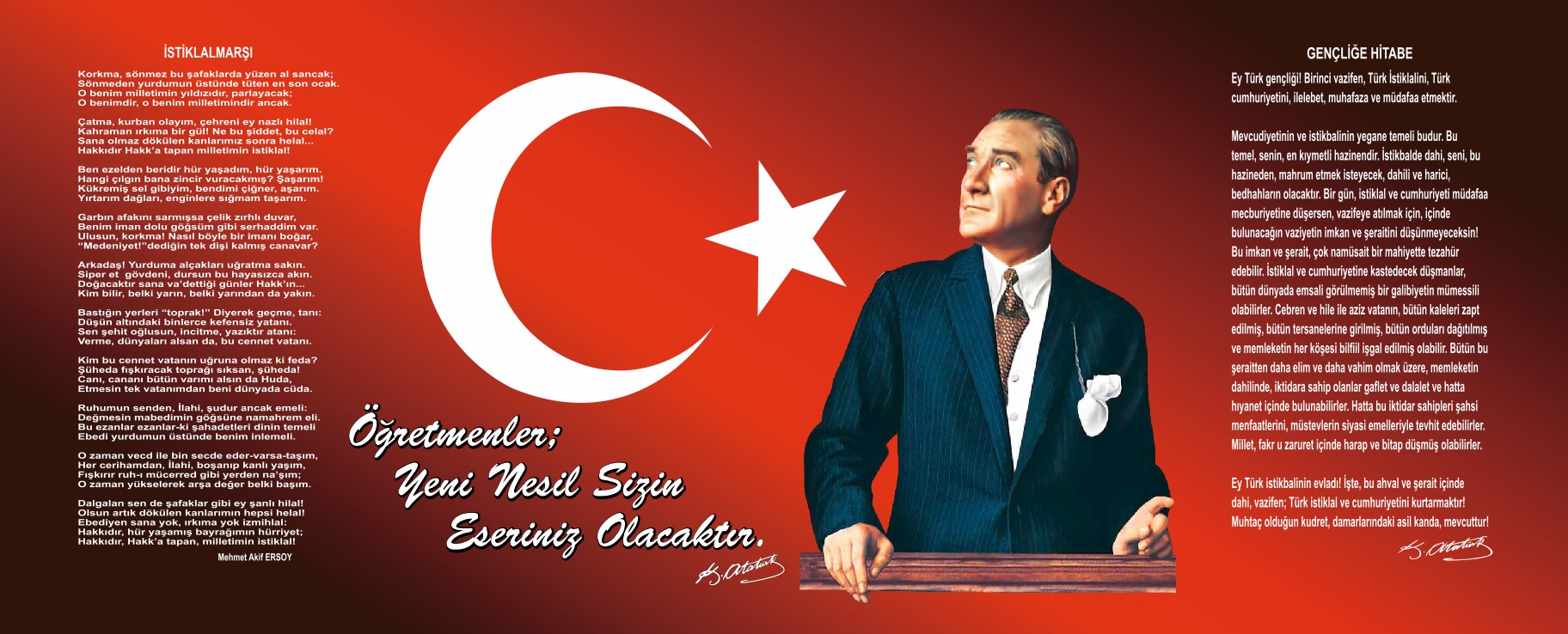 Okul/Kurum BilgileriSUNUŞ           Çok hızlı gelişen, değişen teknolojilerle bilginin değişim süreci de hızla değişmiş ve başarı için sistemli ve planlı bir çalışmayı kaçınılmaz kılmıştır. Sürekli değişen ve gelişen ortamlarda çağın gerekleri ile uyumlu bir eğitim öğretim anlayışını sistematik bir şekilde devam ettirebilmemiz, belirlediğimiz stratejileri en etkin şekilde uygulayabilmemiz ile mümkün olacaktır. Başarılı olmak da iyi bir planlama ve bu planın etkin bir şekilde uygulanmasına bağlıdır. Kapsamlı ve özgün bir çalışmanın sonucu hazırlanan Stratejik Plan okulumuzun çağa uyumu ve gelişimi açısından tespit edilen ve ulaşılması gereken hedeflerin yönünü doğrultusunu ve tercihlerini kapsamaktadır. Katılımcı bir anlayış ile oluşturulan Stratejik Plânın, okulumuzun eğitim yapısının daha da güçlendirilmesinde bir rehber olarak kullanılması amaçlanmaktadır. Belirlenen stratejik amaçlar doğrultusunda hedefler güncellenmiş ve okulumuzun 2024-2028 yıllarına ait stratejik plânı hazırlanmıştır. Bu planlama; 5018 sayılı Kamu Mali Yönetimi ve Kontrol Kanunu gereği, Kamu kurumlarında stratejik planlamanın yapılması gerekliliği esasına dayanarak hazırlanmıştır. Zoru hemen başarırız, imkânsızı başarmak zaman alır. Okulumuza ait bu planın hazırlanmasında her türlü özveriyi gösteren ve sürecin tamamlanmasına katkıda bulunan idarecilerimize, stratejik planlama ekiplerimize, İlçe Milli Eğitim Müdürlüğümüz Strateji Geliştirme Bölümü çalışanlarına teşekkür ediyor, bu plânın başarıyla uygulanması ile okulumuzun başarısının daha da artacağına inanıyor, tüm personelimize başarılar diliyorum.										Mehmet KINLIOKUL MÜDÜRÜİÇİNDEKİLERİçindekiler bölümü hazırlanırken ve planın sayfa tasarımı yapılırken aşağıda verilen sıralama dikkate alınmalıdır.GİRİŞ VE STRATEJİK PLANIN HAZIRLIK SÜRECİStrateji Geliştirme Kurulu ve Stratejik Plan EkibiPlanlama SüreciDURUM ANALİZİKurumsal TarihçeUygulanmakta Olan Planın DeğerlendirilmesiMevzuat AnaliziÜst Politika Belgelerinin AnaliziFaaliyet Alanları ile Ürün ve Hizmetlerin BelirlenmesiPaydaş AnaliziKuruluş İçi AnalizTeşkilat Yapısıİnsan KaynaklarıTeknolojik DüzeyMali Kaynaklar 2.7.5.İstatistiki VerilerDış Çevre Analizi (Politik, Ekonomik, Sosyal, Teknolojik, Yasal ve Çevresel Çevre Analizi -PESTLE)Güçlü ve Zayıf Yönler ile Fırsatlar ve Tehditler (GZFT) Analizi 2.10.Tespit ve İhtiyaçların BelirlenmesiGELECEĞE BAKIŞMisyonVizyonTemel DeğerlerAMAÇ, HEDEF VE STRATEJİLERİN BELİRLENMESİAmaçlarHedeflerPerformans GöstergeleriStratejilerin BelirlenmesiMaliyetlendirmeİZLEME VE DEĞERLENDİRMETablo/Şekil/Grafikler/EklerGİRİŞ VE STRATEJİK PLANIN HAZIRLIK SÜRECİStrateji Geliştirme Kurulu ve Stratejik Plan EkibiStrateji Geliştirme Kurulu: Okul müdürünün başkanlığında, bir okul müdür yardımcısı, bir öğretmen ve okul/aile birliği başkanı ile bir yönetim kurulu üyesi olmak üzere 5 kişiden oluşan üst kurul kurulur.Stratejik Plan Ekibi: Okul müdürü tarafından görevlendirilen ve üst kurul üyesi olmayan müdür yardımcısı başkanlığında, belirlenen öğretmenler ve gönüllü velilerden oluşur.Tablo 1. Strateji Geliştirme Kurulu ve Stratejik Plan Ekibi TablosuPlanlama Süreci:Stratejik planlama uygulamalarının başarılı olması önemli ölçüde plan öncesi hazırlık çalışmalarının iyi planlanmış olmasına ve sürece katılımın üst düzeyde sağlanmasına bağlıdır. Hazırlık dönemindeki çalışmalar Zuhal Ve Selahhattin Barutçuoğlu Ortaokulu Müdürlüğü 2019-2023 Stratejik Plan Hazırlık Programı”nda detaylı olarak ele alınmıştır. Program aşağıdaki konuları içermektedir:Stratejik plan hazırlık çalışmalarının başladığının duyurulmasıStrateji geliştirme kurul ve ekiplerinin oluşturulmasıStratejik plan hazırlama takviminin oluşturulmasıStratejik plan hazırlık çalışmalarının başladığı, Bakanlığımız tarafından 2018/16 sayılı Genelge ile duyurulmuştur. Genelgede stratejik yönetim anlayışının öneminden bahsedilmiş, MEB’in 2010-2014 ve 2015-2019 Stratejik Planları ile gösterdiği gelişim üzerinde durulmuş, taşra teşkilatında bugüne kadar stratejik yönetim felsefesinin benimsetilmesi ve kabiliyetinin geliştirilmesi konusunda gerçekleştirilenler özetlenmiştir. Strateji geliştirme kurul ve ekipleri ile Millî Eğitim Bakanlığı 2019-2023 Stratejik Plan Hazırlık Programı’na genelge eki olarak yer verilmiştir.DURUM ANALİZİDurum analizi bölümünde okulumuzun mevcut durumu ortaya konularak neredeyiz sorusuna yanıt bulunmaya çalışılmıştır.                Bu kapsamda okulumuzun kısa tanıtımı, okul künyesi ve temel istatistikleri, paydaş analizi ve görüşleri ile okulumuzun Güçlü Zayıf Fırsat ve Tehditlerinin (GZFT) ele alındığı analize yer verilmiştirOkulun Kısa Tanıtımı Zuhal Ve Selahhattin Barutçuoğlu Ortaokulu, 2024-2028 Stratejik Planı hazırlanırken Stratejik Plan Hazırlama ekibi olarak bu alan da Müdürlüğümüzün Tarihsel Gelişimi, Yasal yükümlülükleri ve Mevzuat Analizi, Faaliyet alanları – ürün ve hizmetlerin ilişkilendirilmesi, paydaş analizi ve Kurum içi ve dışı analizler yapılmıştır.  Okulun Mevcut Durumu: Temel İstatistiklerOkul KünyesiOkulumuzun temel girdilerine ilişkin bilgiler altta yer alan okul künyesine ilişkin tabloda yer almaktadır.Temel Bilgiler Tablosu- Okul Künyesi Çalışan BilgileriOkulumuzun çalışanlarına ilişkin bilgiler altta yer alan tabloda belirtilmiştir.Çalışan Bilgileri TablosuOkulumuz Bina ve Alanları	Okulumuzun binası ile açık ve kapalı alanlarına ilişkin temel bilgiler altta yer almaktadır.Okul Yerleşkesine İlişkin Bilgiler Sınıf ve Öğrenci Bilgileri	Okulumuzda yer alan sınıfların öğrenci sayıları alttaki tabloda verilmiştir.*Sınıf sayısına göre istenildiği kadar satır eklenebilir.Donanım ve Teknolojik Kaynaklarımız          Teknolojik kaynaklar başta olmak üzere okulumuzda bulunan çalışır durumdaki donanım malzemesine ilişkin bilgiye alttaki tabloda yer verilmiştir.Teknolojik Kaynaklar TablosuGelir ve Gider BilgisiOkulumuzun genel bütçe ödenekleri, okul aile birliği gelirleri ve diğer katkılarda dâhil olmak üzere gelir ve giderlerine ilişkin son iki yıl gerçekleşme bilgileri alttaki tabloda verilmiştir.Kurumsal TarihçeZUHAL VE SELAHHATTİN BARUTÇUOĞLU ORTAOKULU       Okulumuz 2005 yılında 465 metrekare alana,ilköğretim olarak yapılmıştır.Normal eğitim yapılmaktadır.Derslik başına ortalama 25 öğrenci bulunmaktadır.Eğitim öğretim bilgi teknolojileri ile desteklenmektedir.Bütün sınıflarımızda akıllı etkileşimli tahta bulunmaktadır.Öğrencilerimizin bilgi ve görgülerini arttırmak için sürekli geziler tertip etmekteyiz.Bina olarak betonarme yığma binadır.Okulumuz kalorifer sistemine sahiptir. Okulumuz çevre ile iyi ilişkiler içerisinde olup okul-veli-öğrencilerle birlikte başarının arttırılması için iş birliği yapılmaktadır. Okulumuzun tüm öğretmenleri, olarak öğrencilerimizin iyi bir geleceğe sahip olması için çözümün eğitim olmasına inanıyoruz ve bu yönde gayret gösteriyoruz. 2023-2024  öğretim yılı 1. Dönem itibariyle 127‘dir.       Okulumuzun bina durumu ve özellikleri bakımından okul binası betonarme şeklinde yapılmış olup üç katlıdır.İlk katı Zuhal Ve Selahhattin Barutçuoğlu İlkokulu kullanmaktadır ve 4 sınıf, 2 öğrenci tuvaleti, 2 Müdür Yardımcısı odası ve arşiv bulunmaktadır. 2.kat ve 3. Katı okulumuz Zuhal Ve Selahhattin Barutçuoğlu Ortaokulu kullanmaktadır.Uygulanmakta Olan Stratejik Planın Değerlendirilmesi2019-2023 Zuhal Ve Selahhattin Barutçuoğlu Ortaokulu stratejik planı 01.01.2019 tarihinde uygulanmaya konulmuştur.Okulumuz stratejik planı 11. Kalkınma Planı kapsamında güncellenmiştir. 11. Kalkınma Planı doğrultusunda Millî Eğitim Bakanlığımızın 2019-2023 Stratejik Planların Güncellenmesi konulu 21704252 sayı ve 04.11.2019 tarihli yazısı gereği okulumuz  stratejik planı  güncellenerek ilçe milli eğitim müdürlüğümüze gönderilmiş, gerekli düzenlemeler sonrası internet sayfamızda yayınlanmıştır.  Zuhal Ve Selahhattin Barutçuoğlu Ortaokulu Müdürlüğü 2019-2023 Stratejik Planında altı (6) stratejik amaç ve dokuz (9) stratejik hedef, otuz üç (33) strateji, otuz dört (34) performans göstergesi, atmış yedi (67) eylem bulunmaktadır. Katılımcı bir yöntemle hazırlanan bu stratejik planda yer alan amaç ve hedefler benzer yöntemle hazırlanan Stratejik Plan performans göstergeleri ve performans hedefleri vasıtasıyla gerçekleştirilmeye çalışılmıştır. 2019-2023 Stratejik Plan göstergeleri incelendiğinde; PG 1.1.2 Öğrenci başına okunan kitap sayısı, PG 1.3.1 EBA Ders Portali kullanıcı başına öğretmenlerin ve PG 1.3.2 öğrencilerin aylık ortalama sistemde kalma süresi (dk.), PG 1.3.3 Dijital içeriklere ilişkin sertifika eğitimlerine katılan öğretmen sayısı,PG 3.2.3 Temel eğitimde okullaşma oranı, PG 3.2.4 Temel eğitimde öğrenci sayısı 30’dan fazla olan şube oranı, PG 3.3.3 Destek programına katılan öğrencilerden hedeflenen başarıya ulaşan öğrencilerin oranı, PG 4.2.2. Ulusal ve uluslararası projelere katılan öğrenci oranı göstergelerinde 2023 yılı hedefine kısmi olarak ulaşılmıştır. PG 1.1.1 Bir eğitim ve öğretim döneminde bilimsel, kültürel, sanatsal ve sportif alanlarda en az bir faaliyete katılan öğrenci oranı ,PG 1.2.1 Yabancı dil dersi yılsonu puan ortalaması, PG 4.2.3. Toplumsal sorumluluk ve gönüllülük programlarına katılan öğrenci oranı göstergelerinde 2023 yılı hedefine kısmi olarak ulaşılmıştır.PG 1.1.2. Öğrenci başına okunan kitap sayısı,PG 2.1.2. Yönetici cinsiyet oranı 2023 yılı hedefine ulaşılmıştır. 2014-2018 Stratejik Plan değerlendirmesinde mevcut durumumuz %64 iken 2019-2023 Stratejik Plan değerlendirmesi sonucunda mevcut durumumuz %76’ya çıkmıştır.Yasal Yükümlülükler ve Mevzuat AnaliziZuhal ve Selahhattin Barutçuoğlu Ortaokulu Müdürlüğü 10.07.2018 tarihli ve 30474 sayılı Resmi Gazetede yayımlanarak yürürlüğe giren Cumhurbaşkanlığı Teşkilatı Hakkında Cumhurbaşkanlığı Kararnamesi ve 18.11.2012 tarih, 28471 sayılı Millî Eğitim Bakanlığı İl ve İlçe Millî Eğitim Müdürlükleri Yönetmeliği ile oluşturulmuş ve aşağıda özet şeklinde verilmiştir.Bu bilgiler durum analizi raporunda ayrıntılı olarak verilmiştir.1. Okul öncesi, ilk ve orta öğretim çağındaki öğrencileri bedenî, zihnî, ahlaki, manevî, sosyal ve kültürel nitelikler yönünden geliştiren ve insan haklarına dayalı toplum yapısının ve küresel düzeyde rekabet gücüne sahip ekonomik sistemin gerektirdiği bilgi ve becerilerle donatarak geleceğe hazırlamak amacıyla Milli Eğitim Bakanlığı tarafından tasarlanmış olan eğitim ve öğretim programlarını uygulamak, takip etmek, değerlendirmek ve ilimizdeki öğretmen ve öğrencilerin eğitim ve öğretim hizmetlerini bu çerçevede yürütmek ve denetlemek.2. Eğitim ve öğretimin her kademesi için Milli Eğitim Bakanlığı tarafından belirlenecek ulusal politika ve stratejileri uygulamak, uygulanmasını izlemek ve denetlemek, ortaya çıkan yeni hizmet modellerine göre güncellenerek geliştirilmesini sağlamak amacıyla önerilerde bulunmak.3. Eğitim sisteminin yeniliklere açık, dinamik, ekonomik ve toplumsal gelişimin gerekleriyle uyumlu biçimde güncel teknik ve modeller ışığında tasarlanması ve geliştirilmesi amacıyla Milli Eğitim Bakanlığı uygulamalarının izlenmesi, değerlendirilmesi ve raporlanması sonucunda görüş ve önerilerini bildirmek.4. Eğitime erişimi kolaylaştıran, her vatandaşın eğitim fırsat ve imkânlarından eşit derecede yararlanabilmesini teminat altına almak amacıyla Milli Eğitim Bakanlığı tarafından geliştirilen politika ve stratejileri uygulamak, uygulanmasını izlemek ve koordine etmek, geliştirilmesi için önerilerde bulunmak.5. Kız öğrencilerin, engellilerin ve toplumun özel ilgi bekleyen diğer kesimlerinin eğitime katılımını yaygınlaştırmak amacıyla Milli Eğitim Bakanlığı tarafından geliştirilen politika ve stratejileri uygulamak ve uygulanmasını koordine etmek, uygulamaların iyileştirilmesi için önerilerde bulunmak.6. Özel yetenek sahibi kişilerin bu niteliklerini koruyabilmeleri ve geliştirebilmeleri amacıyla Milli Eğitim Bakanlığı tarafından tasarlanan özel eğitim ve öğretim programlarının uygulanmasını koordine etmek, uygulamalar ile ilgili görüş ve önerilerde bulunmak.7. Milli Eğitim Bakanlığı adına yükseköğretim kurumları dışındaki eğitim ve öğretim kurumlarının açılmasına ilişkin iş ve işlemleri yürütmek.8. Yükseköğretim dışında kalan ve diğer kurum ve kuruluşlarca açılan örgün ve yaygın eğitim ve öğretim kurumlarının denklik derecelerini belirlemek, program ve düzenlemeler ile ilgili iş ve işlemleri yürütmek.9. Kanunlar, Cumhurbaşkanlığı kararnameleri ve Milli eğitim Bakanlığı tarafından verilen diğer görevleri yapmak.Üst Politika Belgeleri AnaliziÜst politika belgeleri;12. Kalkınma PlanıCumhurbaşkanlığı Programı,Orta Vadeli Program,Cumhurbaşkanlığı Yıllık Programı,Millî Eğitim Bakanlığı Stratejik Planı,İl Millî Eğitim Müdürlüğü Stratejik Planı,İlçe Millî Eğitim Müdürlüğü Stratejik Planı ileOkul/kurumu ilgilendiren ulusal, bölgesel ve sektörel strateji eylem planlarını ifade eder.Kurumun faaliyet alanları ile Kalkınma Planı, diğer plan ve programlarda yer alan amaç, ilke ve politikalar arasındaki uyuma bakılır.Tablo 2. Üst Politika Belgeleri Analizi TablosuFaaliyet Alanları ile Ürün/Hizmetlerin Belirlenmesi         Zuhal ve Selahhattin Barutçuoğlu Ortaokulu  Müdürlüğü 2024–2028 Stratejik Plan hazırlık sürecinde Müdürlüğümüz faaliyet alanları ve hizmetlerinin belirlenmesine yönelik çalışmalar yapılmıştır. Bu kapsamda yasal yükümlülükler, standart dosya planı, üst politika belgeleri, yürürlükteki uygulanan sistemler incelenerek Müdürlüğümüz hizmetleri tespit edilmiştir.Tablo 3. Faaliyet Alanlar/Ürün ve Hizmetler TablosuPaydaş AnaliziKurumumuzun temel paydaşları öğrenci, veli ve öğretmen olmakla birlikte eğitimin dışsal etkisi nedeniyle okul çevresinde etkileşim içinde olunan geniş bir paydaş kitlesi bulunmaktadır. Paydaşlarımızın görüşleri anket, toplantı, dilek ve istek kutuları, elektronik ortamda iletilen önerilerde dâhil olmak üzere çeşitli yöntemlerle sürekli olarak alınmaktadır.Paydaş anketlerine ilişkin ortaya çıkan temel sonuçlara altta yer verilmiştir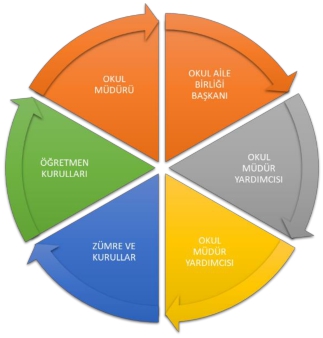 Öğrenci Anketi Sonuçları:Öğretmen Anketi Sonuçları:Veli Anketi Sonuçları:Okul/Kurum İçi AnalizKurum içi analiz;    Zuhal Ve Selahhattin Barutçuoğlu OrtaOkulu Müdürlüğü’nün Teşkilat Yapısı   Şekil 2: Zuhal Ve Selahhattin Barutçuoğlu İlkokulu Müdürlüğü Teşkilat YapısıTablo 3: Okul Çalışanları Mevcut Verileri Tablo 4: Öğrenci Sayıları                                                                                       İSTİK KURUMUÖğretmen BilgileriTablo 5: Öğretmen Bilgileri OKULLULAŞMA ORANLARIİnsan KaynaklarıTablo 6: İnsan KaynaklarıKurum Dışı AnalizMüdürlüğümüz Stratejik planı için aşağıdaki üst politika belgelerinin taraması yapılmıştır.10. Kalkınma PlanıOrta Vadeli Mali PlanOrta Vadeli Program62. Hükümet ProgramıBakanlık MevzuatıMEB 2019-2023 Stratejik PlanıMillî Eğitim Şura KararlarıAvrupa Birliği müktesebatı ve ilerleme raporuDiğer Kamu Kurum ve Kuruluşlarının Stratejik PlanlarıTÜBİTAK Vizyon 2023 Eğitim ve İnsan Kaynakları RaporuTürkiye Yeterlilikler ÇerçevesiMillî Eğitim Kalite ÇerçevesiBilgi Toplumu Stratejisi ve Eylem PlanıHayat Boyu Öğrenme Strateji BelgesiMeslekî ve Teknik Eğitim Strateji BelgesiUlusal Öğretmen Strateji BelgesiUlusal ve Uluslararası Kuruluşların Eğitimle İlgili Raporları (ILO, OECD, UNICEF, EUROSTAT, WORLDBANK, UNESCO, CEDEFOP, NACCCE, IEA...İnsan Kaynakları        Eğitim sistemlerinin nihai amacı; topluma faydalı, toplumsal değerleri gözeten, etkili iletişim becerilerine sahip, değişime uyum sağlayabilen, öğrenmeyi öğrenen, bilişim teknolojilerini verimli kullanabilen, kendisiyle ve toplumla barışık, inisiyatif alan, araştıran, sorgulayan ve eleştirel düşünme becerilerine sahip özgür bireyler yetiştirebilmektir.Başarımı artırmak amacıyla kurumun yapı ve stratejisiyle tutarlı iş gücünün eğitilmesi ve denetlenmesine yönelik etkinlikler olarak tanımlanabilen insan kaynakları yönetimi Müdürlüğümüzün önemle üzerinde durduğu temel süreçlerden biridir.Kurumlarda insan kaynaklarını, organizasyonel amaçlar doğrultusunda en verimli şekilde kullanmak; insan kaynağının iç ve dış gelişmelere uygun olarak etkin bir şekilde planlanmasını, geliştirilmesini ve değerlendirilmesini sağlamak kurumun verimliliği açısından büyük önem taşımaktadır.Tablo 1. Çalışanların Görev DağılımıTablo 6. İdari Personelin ve Öğretmenlerin Hizmet Süresine İlişkin BilgilerTablo 7. Okul/Kurumda Oluşan Yönetici Sirkülasyonu OranıTablo 8. İdari Personelin Katıldığı Hizmet İçi ProgramlarıTablo 9. Öğretmenlerin Hizmet Süreleri (2024 Yıl İtibarıyla)Tablo 10. Kurumda Gerçekleşen Öğretmen Sirkülâsyonunun OranıTablo 11. Kurumdaki Mevcut Hizmetli/ Memur SayısıTablo 12. Çalışanların Görev DağılımıTablo 13. Okul/kurum Rehberlik HizmetleriTeknolojik DüzeyTablo 15. Teknolojik Araç-Gereç DurumuMali KaynaklarMüdürlüğümüz başlıca finans kaynaklarını merkezî yönetim bütçesinden ayrılan pay ve okul-aile birlikleri gelirleri oluşturmaktadır. Aşağıdaki Tablo 13’te Müdürlüğümüzün Geçmiş Yıllara Ait Mali Kaynakları verilmiştirTablo 17. Kaynak TablosuOkul/kurum bütçesinde giderler aşağıdaki başlıklar altında toplanabilir. Harcama türleri okul/kurumların özelliklerine göre çeşitlilik gösterebilir.Tablo 18. Harcama KalemlerTablo 19. Gelir-Gider Tablosuİstatistiki VerilerPEST-EE (Politik, Ekonomik, Sosyo-Ekonomik, Ekolojik, Etik) Analizi             Okulumuz ilçe merkezine 15 km uzaklıkta bulunmaktadır.Alaşehir ve Salihli ilçelerine yakın olduğu için ulaşım kolaylığına sahiptir.Okulumuz bünyesinde 127 öğrenci bulunmakta,bunlardan 16’sı Yeniköy mahallesinden,diğer öğrenciler ise Horzumkeserler,Horzumsazdere,Horzumembelli,Kurudere,Örnekköy,Çeşneli,Alhan mahallelerinden gelmektedir.Bu mahallerimiz sosyo ekonomik anlamda çok iyi durumda olmamakla birlikte okumuşluk seviyesi çok yüksek değildir.Okullaşma oranını en üst seviyede tutarak okumuşluk seviyesini en üst düzeye taşımak ve akademik anlamda öğrencilerimizi başarıya ulaştırmak baş amacımızdır.              Okul binamız 3 katlı olup dikdörtgen bir yapıya sahiptir. Binamızda 12 derslik vardır. Engelli öğrenci rampası mevcuttur okul bahçesi futbol, basketbol ve voleybol oynamaya müsait alanlar ve fiziki yapılara sahiptir. Okul bahçemizin 4 tarafı çam ağaçları ile çevrilidir.2. GZFT;           Okulumuzun temel istatistiklerinde verilen okul künyesi, çalışan bilgileri, bina bilgileri, teknolojik kaynak bilgileri ve gelir gider bilgileri ile paydaş anketleri sonucunda ortaya çıkan sorun ve gelişime açık alanlar iç ve dış faktör olarak değerlendirilerek GZFT tablosunda belirtilmiştir. Dolayısıyla olguyu belirten istatistikler ile algıyı ölçen anketlerden çıkan sonuçlar tek bir analizde birleştirilmiştir.           Kurumun güçlü ve zayıf yönleri donanım, malzeme, çalışan,iş yapma becerisi, kurumsal iletişim gibi çok çeşitli alanlarda kendisinden kaynaklı olan güçlülükleri  ve zayıflıkları  ifade  etmektedir ve  ayrımda temel olarak okul müdürü/müdürlüğü kapsamından bakılarak iç faktör ve dış faktör ayrımı yapılmıştır.İÇSEL FAKTÖRLERGüçlü YönlerZayıf YönlerDIŞSAL FAKTÖRLERFırsatlarTehditlerTTespit ve İhtiyaçların BelirlenmesiTablo 23. Tespit ve İhtiyaçları BelirlenmesiSorun/Gelişim Alanları;Gelişim ve Sorun Alanları              Gelişim ve sorun alanları analizi ile GZFT analizi sonucunda ortaya çıkan sonuçların planın geleceğe yönelim bölümü ile ilişkilendirilmesi ve buradan hareketle hedef, gösterge ve eylemlerin belirlenmesi sağlanmaktadır.           Gelişim ve sorun alanları ayrımında eğitim ve öğretim faaliyetlerine ilişkin üç temel tema olan Eğitime Erişim, Eğitimde Kalite ve kurumsal Kapasite kullanılmıştır.           Eğitime erişim, öğrencinin eğitim faaliyetine erişmesi ve tamamlamasına ilişkin süreçleri; Eğitimde kalite, öğrencinin akademik başarısı, sosyal ve bilişsel gelişimi ve istihdamı da dâhil olmak üzere eğitim ve öğretim sürecinin hayata hazırlama evresini; Kurumsal kapasite ise kurumsal yapı, kurum kültürü, donanım, bina gibi eğitim ve öğretim sürecine destek mahiyetinde olan kapasiteyi belirtmektedir.GELECEĞE BAKIŞ            Okul Müdürlüğümüzün Misyon, vizyon, temel ilke ve değerlerinin oluşturulması kapsamında öğretmenlerimiz, öğrencilerimiz, velilerimiz, çalışanlarımız ve diğer paydaşlarımızdan alınan görüşler, sonucunda stratejik plan hazırlama ekibi tarafından oluşturulan Misyon, Vizyon, Temel Değerler; Okulumuz üst kurulana sunulmuş ve üst kurul tarafından onaylanmıştır.MİSYONUMUZ            Eleştirel düşünebilen ve çözüm odaklı, kişisel ve mesleki alanda kendini sürekli yenileyen, doğaya duyarlı, yaratıcı ve farklılıklara saygı gösteren bireyler yetiştirmeyi, Bilime ve sanata evrensel düzeyde katkı sağlayan, disiplinlerarası ve etik değerleri gözeten araştırmalar yapmayı,           Sosyal sorumluluk bilinci ile dünya ve ülke sorunlarına duyarlı, kamu yararını gözeten ve bulunduğu bölgenin kalkınmasına-gelişmesine katkıda bulunan hizmetler sunmayı görev edinmiştir.VİZYONUMUZ           Nitelikli araştırmalar yapan, kalite kültürünü içselleştirmiş, bilgi ve yetkinliklerini insanlık ve ülke yararına kullanan ve evrensel düzeyde fark yaratarak geleceğe yön veren yenilikçi okul olmaktır.TEMEL DEĞERLERİMİZ1) Etik değerlere bağlılık: Okulumuzun amaç ve misyonu doğrultusunda görevimizi yerine getirirken yasallık, adalet, eşitlik, dürüstlük ve hesap verebilirlik ilkeleri doğrultusunda hareket etmek temel değerlerimizden biridir.2) Cumhuriyet değerlerine bağlılık: Cumhuriyete ve çağdaşlığın, bilimin ve aydınlığın ifadesi olan kurucu değerlerine bağlılık en temel değerimizdir.3) Akademik özgürlüğe öncelik verme: İfade etme, gerçekleri kısıtlama olmaksızın bilgiyi yayma, araştırma yapma ve aktarma özgürlüğünü garanti altına alan akademik özgürlük; okulumuzun vazgeçilmez temel değerlerinden biridir.4) Etik değerlere bağlılık: Okulumuzun amaç ve misyonu doğrultusunda görevimizi yerine getirirken yasallık, adalet, eşitlik, dürüstlük ve hesap verebilirlik ilkeleri doğrultusunda hareket etmek temel değerlerimizden biridir5) Liyakat: Kamu hizmetinin etkinliği ve sürekliliği için, işe alım ve diğer personel yönetimi süreçlerinin; yetenek, işe uygunluk ve başarı ölçütü temelinde gerçekleştirilmesi esastır.6) Cumhuriyet değerlerine bağlılık: Cumhuriyete ve çağdaşlığın, bilimin ve aydınlığın ifadesi olan kurucu değerlerine bağlılık en temel değerimizdir.7) Kültür öğelerine ve tarihine bağlılık: Cumhuriyet’in ve kültürel değerlerinin korunmasının yanı sıra okulumuzun sahip olduğu varlıkların da korunması temel değerlerimizdendir.8) Saydamlık: Yönetimsel şeffaflık ve hesap verebilirlik ilkeleri temel değerlerimizdir. Öğrenci merkezlilik: Öğrenme-uygulama ortamlarında yürütülen çalışmaların öğrenci odaklı olması, öğrenciyi ilgilendiren kararlara öğrencilerin katılımının sağlanması esastır.9) Kaliteyi içselleştirme: Araştırma, eğitim ve idari yapıda oluşturulan kalite bilincinin içselleştirilmesi ve sürekliliğinin sağlanması temel değerlerimizdir.10) Katılımcılık: İyi yönetişimin vazgeçilmez unsurlarından birinin de katılımcılık olduğu bilinciyle, mali yönden planlama süreci, idari yönden karar alma süreci, kaliteli yönetim için paydaşlarla çalışma ilkesi Üniversitemiz için önemlidir.11) Ülke sorunlarına/önceliklerine duyarlı: Bilinçli ve sahip çıkılacak öncelikli unsurlara duyarlı bir toplum oluşturmak için üniversite olarak üzerimize düşen görevi yerine getirmek temel ilkelerimizdendir.  AMAÇ, HEDEF VE PERFORMANS GÖSTERGESİ İLE    STRATEJİLERİN BELİRLENMESİStratejik Amaç 1: Kayıt bölgemizde yer alan çocukların okullaşma oranlarını artıran, öğrencilerin uyum ve devamsızlık sorunlarını gideren etkin bir yönetim yapısı kurulacaktır.         ***  Bireylerin  temel  hakkı  olan  her  türlü  eğitim  öğretime;  ekonomik,  sosyal,  kültürel farklılıkları  nedeniyle oluşabilecek dezavantajlardan  etkilenmeden, adil  ve eşit  bir şekilde katılımını ve bu eğitimi tamamlayabilmesini sağlamak.Stratejik Hedef 1.1.  Kayıt bölgemizde yer alan çocukların okullaşma oranları artırılacak ve öğrencilerin uyum ve devamsızlık sorunları da giderilecektir. *** Başta dezavantajlı bireyler olmak üzere tüm bireylerin fırsat eşitliği sağlanarak eğitim ve öğretime katılımının arttırılması ve bu eğitimini tamamlamasını sağlamakTEMA I: EĞİTİM VE ÖĞRETİME ERİŞİMEğitim ve öğretime erişim okullaşma ve okul terki, devam ve devamsızlık, okula uyum ve oryantasyon, özel eğitime ihtiyaç duyan bireylerin eğitime erişimi, yabancı öğrencilerin eğitime erişimi ve hayatboyu öğrenme kapsamında yürütülen faaliyetlerin ele alındığı temadır.Stratejik Amaç 1: Kayıt bölgemizde yer alan çocukların okullaşma oranlarını artıran, öğrencilerin uyum ve devamsızlık sorunlarını gideren etkin bir yönetim yapısı kurulacaktır.         ***  Bireylerin  temel  hakkı  olan  her  türlü  eğitim  öğretime;  ekonomik,  sosyal,  kültürel farklılıkları  nedeniyle oluşabilecek dezavantajlardan  etkilenmeden, adil  ve eşit  bir şekilde katılımını ve bu eğitimi tamamlayabilmesini sağlamak.Stratejik Hedef 1.1.  Kayıt bölgemizde yer alan çocukların okullaşma oranları artırılacak ve öğrencilerin uyum ve devamsızlık sorunları da giderilecektir. *** Başta dezavantajlı bireyler olmak üzere tüm bireylerin fırsat eşitliği sağlanarak eğitim ve öğretime katılımının arttırılması ve bu eğitimini tamamlamasını sağlamakPerformans Göstergeleri EylemlerTEMA II: EĞİTİM VE ÖĞRETİMDE KALİTENİN ARTIRILMASIEğitim ve öğretimde kalitenin artırılması başlığı esas olarak eğitim ve öğretim faaliyetinin hayata hazırlama işlevinde yapılacak çalışmaları kapsamaktadır. Bu tema altında akademik başarı, sınav kaygıları, sınıfta kalma, ders başarıları ve kazanımları, disiplin sorunları, öğrencilerin bilimsel, sanatsal, kültürel ve sportif faaliyetleri ile istihdam ve meslek edindirmeye yönelik rehberlik ve diğer mesleki faaliyetler yer almaktadır. Stratejik Amaç 2:    Eğitim ve öğretimde kalite artırılarak öğrencilerimizin bilişsel, duygusal ve fiziksel olarak çok boyutlu gelişimi sağlanacaktır.Stratejik Hedef 2.1:   Öğrenme kazanımlarını takip eden ve velileri de sürece dâhil eden bir yönetim anlayışı ile öğrencilerimizin akademik başarıları artırılacak ve öğrencilerimize iyi bir vatandaş olmaları için gerekli temel bilgi, beceri, davranış ve alışkanlıklar kazandırılacaktır.(Akademik başarı altında: ders başarıları, kazanım takibi, üst öğrenime geçiş başarı ve durumları gibi akademik başarıyı takip eden ve ölçen göstergeler…Performans GöstergeleriStratejik Hedef 2.2:  Öğrenme kazanımlarını takip eden ve velileri de sürece dâhil eden bir yönetim anlayışı ile öğrencilerimizin akademik başarıları ve sosyal faaliyetlere yetenekleri doğrultusunda etkin katılımı artırılacaktır.Sosyal faaliyetlere etkin katılım altında: sanatsal, kültürel, bilimsel ve sportif faaliyetlerin sayısı, katılım oranları, bu faaliyetler için ayrılan alanlar, ders dışı etkinliklere katılım takibi vb  ele alınacaktır.)Performans GöstergeleriEylemlerTEMA III: KURUMSAL KAPASİTEStratejik Amaç 3: Okulumuzun beşeri, mali, fiziki ve teknolojik unsurları ile yönetim ve organizasyonu, eğitim ve öğretimin niteliğini ve eğitime erişimi yükseltecek biçimde geliştirilecektir.Stratejik Hedef 3.1: Okulumuz personelinin mesleki yeterlilikleri ile iş doyumu ve motivasyonları artırılacaktır.(Öğretmenlerin meslekî gelişimi (hizmet içi eğitim, eğitim ve öğretim ile ilgili konferans ve çalıştay vb. etkinlikler, yüksek lisans ve doktora, profesyonel gelişim ağları, yabancı dil..), Öğretmenlik meslek etiği, Personele yönelik sosyal, sportif ve kültürel faaliyetler, İş doyumunu ve motivasyonu artırmaya yönelik faaliyetler, Haftalık ders programlarının etkililik ve verimlilik esasına göre oluşturulması, Personele bilgi ve becerilerine uygun görevler verilmesi, Öğretmenlere ait fiziksel mekânların geliştirilmesi, Temizlik, güvenlik ve sekretarya gibi alanlardaki destek personeli ihtiyacının giderilmesi… gibi konularda göstergeler)Performans GöstergeleriÖğretmen başına düşen öğrenci sayısıÖdül alan personel oranıMesleki gelişim faaliyetlerine katılan personel oranıLisansüstü eğitim sahibi personel oranıBilimsel ve sanatsal etkinliklere katılan personel oranıC düzeyi ve üzeri dil puanına sahip öğretmen oranıUluslararası hareketlilik programlarına katılan personel oranıÖğretmen memnuniyet oranıPerformans GöstergeleriEylemlerStratejik Hedef 3.2: Okulumuzun mali ve fiziksel altyapısı eğitim ve öğretim faaliyetlerinden beklenen sonuçların elde edilmesini temine edecek biçimde sürdürülebilirlik ve verimlilik esasına göre geliştirilecektir.(Okul ve çevresinin temizliği, Okul ve çevresinin güvenliği, Engelli erişimine uygunluk, Kütüphane ve laboratuvarlar, Tasarım ve beceri atölyeleri, Okul bahçesi, konferans salonu, spor salonu, toplantı odaları, atölyeler, öğretmenler odası, Teknolojik altyapı, Bütçe kullanımı (ortaöğretim kurumları için), Girişimcilik, Mali destek sağlanması, Pansiyon, Yemekhane, Bakım ve onarım, Donatım, Sosyal, sanatsal, sportif ve kültürel faaliyet alanlarının geliştirilmesi, Kaynak tasarrufu, Yeşil alanlar, İş sağlığı ve güvenliği gibi hususlarda göstergeler…)Performans göstergeleriŞube başına düşen öğrenci sayısıÖğrenci başına düşen sosyal, sanatsal, sportif ve kültürel faaliyet alanı (metrekare)Tasarruf edilen kaynak miktarıUlusal ve uluslararası projelerden alınan mali destekBakım ve onarım ihtiyaçlarının giderilme oranıDonatım ihtiyaçlarının giderilme oranıEylemlerStratejik Hedef 3.3: Okulumuzun yönetsel süreçleri, etkin bir izleme ve değerlendirme sistemiyle desteklenen, katılımcı, şeffaf ve hesap verebilir biçimde geliştirilecektir.(Okul yönetiminde ve karar alma süreçlerinde paydaşların yer alması, Sosyal, kültürel ve sportif faaliyetlere velilerin katılımı, İlgili sektörler, üniversiteler ve STK’lar ile işbirliği, Eğitim ve öğretim faaliyetlerinin izlenmesi ve değerlendirilmesi, Yönetsel faaliyetlerinin izlenmesi ve değerlendirilmesi, Özdeğerlendirme, İş tanımları, Yetki devri, Amaç ve hedeflerine yönelik risklerin ve risklere karşı önlemlerin belirlemesi, Kurumsal iletişim, Okul internet sayfası, Kayıt ve dosyalama, Kamu hizmet standartları, Okuldaki kurul ve komisyonların çalışmaları gibi konularda göstergeler…)Performans göstergeleriVeli toplantılarına katılım oranıOkul internet sayfasının görüntülenme sayısıPaydaşların karar alma süreçlerine katılımı için gerçekleştirilen faaliyet sayısıVeli memnuniyet oranıEylemlerV. BÖLÜM: MALİYETLENDİRME2024-2028  Stratejik Planı Faaliyet/Proje Maliyetlendirme TablosuİZLEME VE DEĞERLENDİRMEOkulumuz Stratejik Planı izleme ve değerlendirme çalışmalarında 5 yıllık Stratejik Planın izlenmesi ve 1 yıllık gelişim planın izlenmesi olarak ikili bir ayrıma gidilecektir. Stratejik planın izlenmesinde 6 aylık dönemlerde izleme yapılacak denetim birimleri, il ve ilçe millî eğitim müdürlüğü ve Bakanlık denetim ve kontrollerine hazır halde tutulacaktır.Yıllık planın uygulanmasında yürütme ekipleri ve eylem sorumlularıyla aylık ilerleme toplantıları yapılacaktır. Toplantıda bir önceki ayda yapılanlar ve bir sonraki ayda yapılacaklar görüşülüp karara bağlanacaktır. İzleme Ve Değerlendirme TablosuTablo 26: İzleme ve Değerlendirme ŞablonuEKLER:EK-1 Paydaş Sınıflandırma MatrisiTabloda yer paydaşların listesi okul/kurumun türüne ve yapısına göre değişkenlik gösterebilir. : Tamamı O : Bir kısmıEK -2 Paydaş Önceliklendirme MatrisiEk-3 Yararlanıcı Ürün/Hizmet Matrisi : Tamamı O: Bir kısmıEk-4 Paydaş AnketleriAşağıda verilen anketler, okul/kurumlara örnek olması bakımından rehbere eklenmiştir. Anket içerikleri, okul/kurum türüne ve yapısına göre değişiklik göstermelidir.Sevgili Öğrencimiz;Bu anketin amacı, okul hakkındaki görüşlerini toplamaktır.Bu anket, kimlik bilgileri girilmeden yapılmalıdır.Okul hakkında görüşlerini yansıtan kutuya “X” işareti koyarak neler düşündüğünü öğrenmemize yardımcı olabilirsin.Anketimize katıldığın için teşekkür ederiz.Kıymetli Öğretmenimiz;Bu anketin amacı, okul/kurum çalışmaları hakkındaki görüşlerinizi almaktır.Bu ankette kimlik bilgileri yer almaz.Lütfen okul hakkındaki görüşlerinizi en iyi yansıtan kutuya “X” işareti koyarak belirtiniz.Anketimize katıldığınız için teşekkür ederiz.Kıymetli Velimiz;Bu anketin amacı, okul/kurum çalışmaları hakkındaki görüşleriniz almaktır.Bu ankette kimlik bilgileri yer almaz.Lütfen okul/kurum hakkındaki görüşlerinizi en iyi yansıtan kutuya “X” işareti koyarak belirtiniz.Anketimize katıldığınız için teşekkür ederiz.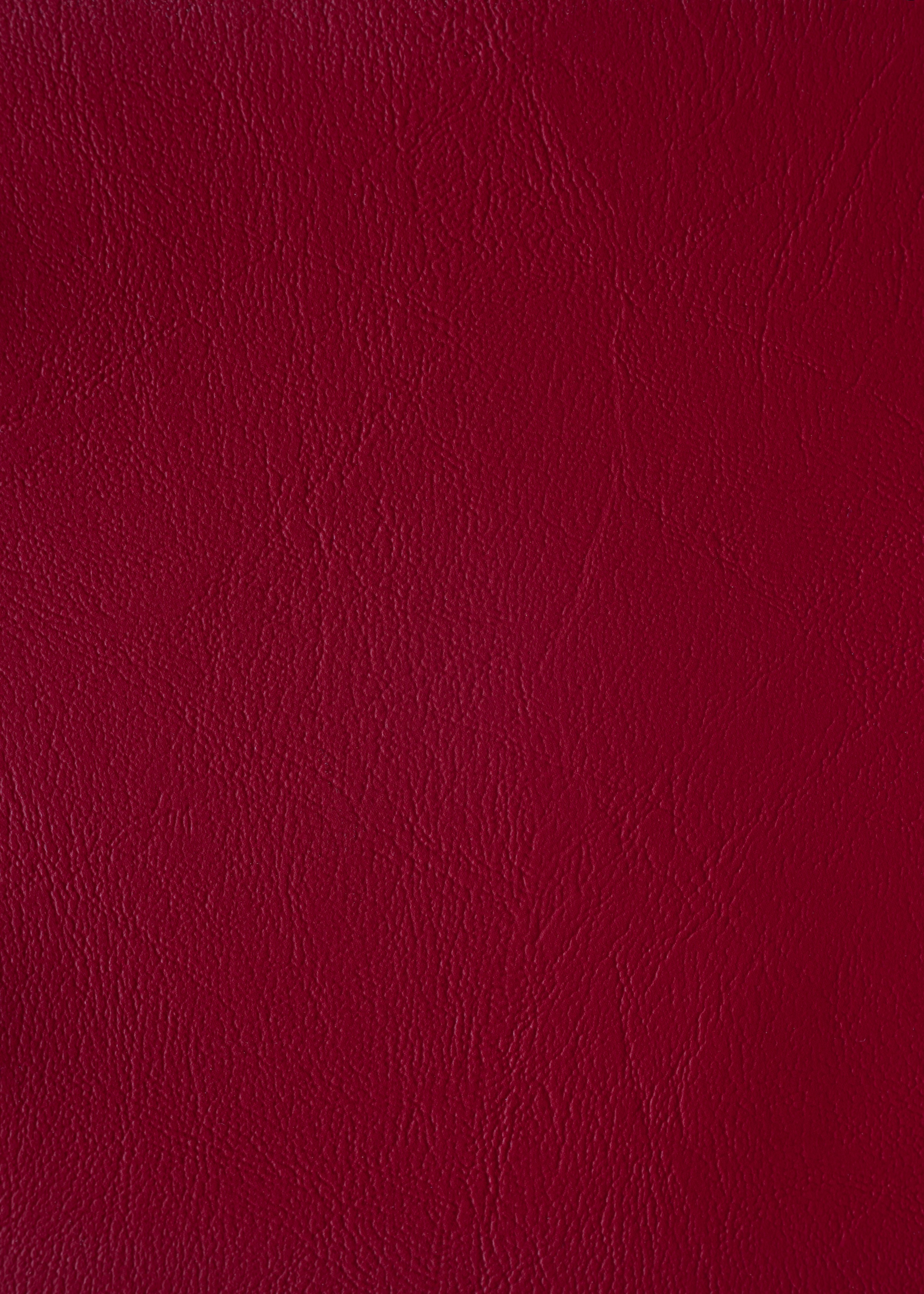 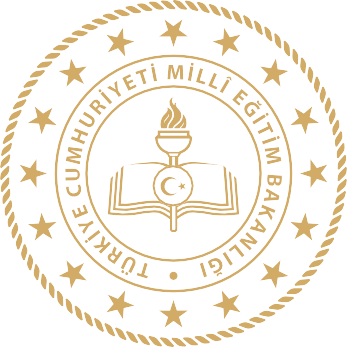 İli:MANİSAİli:MANİSAİlçesi: ALAŞEHİRİlçesi: ALAŞEHİRAdres:Yeniköy MahallesiCoğrafi Konum (link)https://www.kisa.link/LvrvTelefonNumarası:0236 674 8130Faks Numarası:   -e- Posta Adresi:725252@meb.k12.trWeb	sayfası adresi:zuhalveselahattinbarutcuogluoo.meb.k12.trKurum Kodu:725252Öğretim Şekli:Tam GünStrateji Geliştirme Kurulu BilgileriStrateji Geliştirme Kurulu BilgileriStratejik Plan Ekibi BilgileriStratejik Plan Ekibi BilgileriAdı SoyadıÜnvanıAdı SoyadıÜnvanıMehmet KINLIOkul MüdürüAhmet ALTAYMüdür YardımcısıAhmet ALTAYMüdür YardımcısıGülnihal GÖKSUÖğretmenArzu AYDINÖğretmenMerve KÖKSAL NERKİSÖğretmenHasan KAYAÖğretmenMehmet YILDIRIMVeliErol ÇANKIROkul Aile Birliği BaşkanıKenan ZEYBEKVeliİli: MANİSAİli: MANİSAİli: MANİSAİli: MANİSAİlçesi:ALAŞEHİRİlçesi:ALAŞEHİRİlçesi:ALAŞEHİRİlçesi:ALAŞEHİRAdres: YENİKÖY MAHALLESİYENİKÖY MAHALLESİYENİKÖY MAHALLESİCoğrafi Konum (link):Coğrafi Konum (link):https://www.kisa.link/Lvrvhttps://www.kisa.link/LvrvTelefon Numarası: 0 236 674 81300 236 674 81300 236 674 8130Faks Numarası:Faks Numarası:e- Posta Adresi:725252@meb.k12.tr725252@meb.k12.tr725252@meb.k12.trWeb sayfası adresi:Web sayfası adresi:zuhalveselahattinbarutcuogluoo.meb.k12.trzuhalveselahattinbarutcuogluoo.meb.k12.trKurum Kodu:725252725252725252Öğretim Şekli:Öğretim Şekli:Tam Gün Tam Gün Okulun Hizmete Giriş Tarihi : 2005Okulun Hizmete Giriş Tarihi : 2005Okulun Hizmete Giriş Tarihi : 2005Okulun Hizmete Giriş Tarihi : 2005Toplam Çalışan SayısıToplam Çalışan Sayısı88Öğrenci Sayısı:Kız6060Öğretmen SayısıKadın66Öğrenci Sayısı:Erkek6767Öğretmen SayısıErkek11Öğrenci Sayısı:Toplam127127Öğretmen SayısıToplam77Derslik Başına Düşen Öğrenci SayısıDerslik Başına Düşen Öğrenci SayısıDerslik Başına Düşen Öğrenci Sayısı:25,4Şube Başına Düşen Öğrenci SayısıŞube Başına Düşen Öğrenci SayısıŞube Başına Düşen Öğrenci Sayısı25,4Öğretmen Başına Düşen Öğrenci SayısıÖğretmen Başına Düşen Öğrenci SayısıÖğretmen Başına Düşen Öğrenci Sayısı:18,1Şube Başına 30’dan Fazla Öğrencisi Olan Şube SayısıŞube Başına 30’dan Fazla Öğrencisi Olan Şube SayısıŞube Başına 30’dan Fazla Öğrencisi Olan Şube Sayısı:1Öğrenci Başına Düşen Toplam Gider MiktarıÖğrenci Başına Düşen Toplam Gider MiktarıÖğrenci Başına Düşen Toplam Gider Miktarı100 TLÖğretmenlerin Kurumdaki Ortalama Görev SüresiÖğretmenlerin Kurumdaki Ortalama Görev SüresiÖğretmenlerin Kurumdaki Ortalama Görev Süresi4Unvan*ErkekKadınToplamOkul Müdürü ve Müdür Yardımcısı202Sınıf Öğretmeni000Branş Öğretmeni347Rehber Öğretmen000İdari Personel000Yardımcı Personel000Güvenlik Personeli000Toplam Çalışan Sayıları549Okul Bölümleri Okul Bölümleri Özel AlanlarVarYokOkul Kat SayısıZ+2Çok Amaçlı SalonVarDerslik Sayısı12Çok Amaçlı SahaXDerslik Alanları (m2)40KütüphaneVarKullanılan Derslik Sayısı5Fen LaboratuvarıVarŞube Sayısı5Bilgisayar LaboratuvarıXİdari Odaların Alanı (m2)35İş AtölyesiXÖğretmenler Odası (m2)35Beceri AtölyesiXOkul Oturum Alanı (m2)465PansiyonXOkul Bahçesi (Açık Alan)(m2)5575Okul Kapalı Alan (m2)380Sanatsal, bilimsel ve sportif amaçlı toplam alan (m2)270Kantin (m2)30Tuvalet Sayısı6Yemekhane(m2)80SINIFIKızErkekToplamSINIFIKızErkekToplam5.SINIF1016266.SINIF1212247.SINIF2114358.SINIF172542Akıllı Tahta Sayısı3TV Sayısı2Masaüstü Bilgisayar Sayısı3Yazıcı Sayısı2Taşınabilir Bilgisayar Sayısı2Fotokopi Makinası Sayısı2Projeksiyon Sayısı0İnternet Bağlantı Hızı24 mbYıllarGelir MiktarıGider Miktarı202126.598 TL13.997 TL201745.286 TL29.462 TLÜst Politika Belgesiİlgili Bölüm/ReferansVerilen Görevler/İhtiyaçlarCumhurbaşkanlığı2024 YıllıkProgramıEğitim661.1, 661.4, P. 661, P. 662, P. 663,P.664, P.665, P.666, P.667, P.668,P.670, P.672, P.675, P.676, P.678,P.680, P.681 Sayılı Politika ve TedbirMaddeleriCumhurbaşkanlığı2024 YıllıkProgramıÇ ocukP.732, 731.2, 731.3, 731.4, 731.5,733.1, 733.2, 734.4, 735.8, 739.1,739.3, 739.4, 740.4, 742.4, P.743,744.1 Sayılı Politika ve TedbirMaddeleriCumhurbaşkanlığı2024 YıllıkProgramıKültür ve Sanat783.1, 785.1, 785.2, 789.1 SayılıTedbirMaddeleriFaaliyet AlanıÜrün/HizmetlerÖğretim-eğitim faaliyetleriÖğrenci İşleri Kayıt-nakil işleri Devam-devamsızlık Sınıf geçmeSınav hizmetleriRehberlik faaliyetleriÖğrencilere rehberlik yapmak Velilere rehberlik etmek Rehberlik faaliyetlerini yürütmekSosyal faaliyetlerSosyal Faaliyetler (Genel)Müsamereler, YarışmalarToplum Hizmeti ÇalışmalarıSportif  faaliyetlerYarışmalarSpor Faaliyetleri-Futsal,VoleybolKültürel ve sanatsal faaliyetlerKültürel ve sanatsal faaliyetler (Genel)İnsan kaynakları faaliyetleri (mesleki gelişim faaliyetleri, personel etkinlikleri…)Öğretmen YeterlikleriHizmetiçi eğitimOkul aile birliği faaliyetleriGelir-Gider işlemleriÖğrencilere yönelik faaliyetlerÖğrenci İşleri (Genel)Ödül ve Disiplin İşleriGeziSosyal,sanatsal ve kültürel faaliyetlerÖlçme değerlendirme faaliyetleriSoru Hazırlama İşleriÖğrenme ortamlarına yönelik faaliyetlerFiziki mekanın iyileştirilmesi çalışmlarıDers dışı faaliyetlerGeziSportif yarışmalara katılımSıraNoMADDELERMADDELERKATILMA DERECESİKATILMA DERECESİKATILMA DERECESİKATILMA DERECESİKATILMA DERECESİKATILMA DERECESİKATILMA DERECESİSıraNoMADDELERMADDELERKesinlikleKatılıyorumKatılıyorumKatılıyorumKararsızımKısmenKatılıyorumKatılmıyorumKatılmıyorum1Öğretmenlerimle ihtiyaç duyduğumda rahatlıklagörüşebilirim.Öğretmenlerimle ihtiyaç duyduğumda rahatlıklagörüşebilirim.%82,5%5%5%1,5%8%3%32Okul müdürü ile ihtiyaç duyduğumda rahatlıklakonuşabiliyorum.Okul müdürü ile ihtiyaç duyduğumda rahatlıklakonuşabiliyorum.%87,4%3%3%5,1%2,5%1,5%1,53Okula ilettiğimiz öneri ve isteklerimiz dikkatealınır.Okula ilettiğimiz öneri ve isteklerimiz dikkatealınır.%66%15,5%15,5%10%5,5%3%34Okulda kendimi güvende hissediyorum.Okulda kendimi güvende hissediyorum.%91%7%7%1%1%1%15Okulda öğrencilerle ilgili alınan kararlardabizlerin görüşleri alınır.Okulda öğrencilerle ilgili alınan kararlardabizlerin görüşleri alınır.%62,5%21%21%10,5%5%1%16Öğretmenler yeniliğe açık olarak derslerinişlenişinde çeşitli yöntemler kullanmaktadır.Öğretmenler yeniliğe açık olarak derslerinişlenişinde çeşitli yöntemler kullanmaktadır.%65,5%18,5%18,5%10%5%1%17Derslerde konuya göre uygun araç gereçlerkullanılmaktadır.Derslerde konuya göre uygun araç gereçlerkullanılmaktadır.%68%17,7%17,7%5,3%5%4%48Teneffüslerde ihtiyaçlarımı giderebiliyorum.Teneffüslerde ihtiyaçlarımı giderebiliyorum.%56,5%21%21%5,5%3%4%49Okulun içi ve dışı temizdir.Okulun içi ve dışı temizdir.%77%11%11%2%8,5%1,5%1,5   10Okulun binası ve diğer fiziki mekânlar yeterlidir.Okulun binası ve diğer fiziki mekânlar yeterlidir.%55,5%22%22%10,5%9%3%311Okul kantininde satılan malzemeler sağlıklı vegüvenlidir.Okul kantininde satılan malzemeler sağlıklı vegüvenlidir.%78%12%12%7,5%1,5%1%112Okulumuzda yeterli miktarda sanatsal ve kültürel faaliyetler düzenlenmektedir.Okulumuzda yeterli miktarda sanatsal ve kültürel faaliyetler düzenlenmektedir.%60%15,5%15,5%12%8%5%51313Okulumuzun Olumlu (başarılı)  ve Olumsuz (başarısız) Yönlerine İlişkin Görüşleriniz.Okulumuzun Olumlu (başarılı)  ve Olumsuz (başarısız) Yönlerine İlişkin Görüşleriniz.Okulumuzun Olumlu (başarılı)  ve Olumsuz (başarısız) Yönlerine İlişkin Görüşleriniz.Okulumuzun Olumlu (başarılı)  ve Olumsuz (başarısız) Yönlerine İlişkin Görüşleriniz.Okulumuzun Olumlu (başarılı)  ve Olumsuz (başarısız) Yönlerine İlişkin Görüşleriniz.Okulumuzun Olumlu (başarılı)  ve Olumsuz (başarısız) Yönlerine İlişkin Görüşleriniz.Okulumuzun Olumlu (başarılı)  ve Olumsuz (başarısız) Yönlerine İlişkin Görüşleriniz.Okulumuzun Olumlu (başarılı)  ve Olumsuz (başarısız) Yönlerine İlişkin Görüşleriniz.Olumlu (Başarılı) yönlerimizOlumlu (Başarılı) yönlerimizOlumlu (Başarılı) yönlerimizOlumsuz (başarısız) yönlerimizOlumsuz (başarısız) yönlerimizOlumsuz (başarısız) yönlerimizOlumsuz (başarısız) yönlerimiz1.Okulda kitap okuma saatleri olması2. Bahçenin temiz ve düzenli olması3. Sportif yarışmalar düzenlenmesi4. Öğretmenlerin başarılı olması5. Güvenli okul ortamı olması6. Pil atıklarının toplanması7. Okulda kütüphane olması8. Geri dönüşüme önem verilmesi9. Sağlıklı yaşama önem verilmesi10. Öğretmenlerin güler yüzlü olması11. Öğrencilere önem verilmesi12. idarecilerin iyi olması13. Öğrencilere seminer düzenlenmesi14. Teknolojik imkanların kullanılması15. Derslerde konuların anlaşılması16. Okulda sosyal yardımlar yapılması1.Okulda kitap okuma saatleri olması2. Bahçenin temiz ve düzenli olması3. Sportif yarışmalar düzenlenmesi4. Öğretmenlerin başarılı olması5. Güvenli okul ortamı olması6. Pil atıklarının toplanması7. Okulda kütüphane olması8. Geri dönüşüme önem verilmesi9. Sağlıklı yaşama önem verilmesi10. Öğretmenlerin güler yüzlü olması11. Öğrencilere önem verilmesi12. idarecilerin iyi olması13. Öğrencilere seminer düzenlenmesi14. Teknolojik imkanların kullanılması15. Derslerde konuların anlaşılması16. Okulda sosyal yardımlar yapılması1.Okulda kitap okuma saatleri olması2. Bahçenin temiz ve düzenli olması3. Sportif yarışmalar düzenlenmesi4. Öğretmenlerin başarılı olması5. Güvenli okul ortamı olması6. Pil atıklarının toplanması7. Okulda kütüphane olması8. Geri dönüşüme önem verilmesi9. Sağlıklı yaşama önem verilmesi10. Öğretmenlerin güler yüzlü olması11. Öğrencilere önem verilmesi12. idarecilerin iyi olması13. Öğrencilere seminer düzenlenmesi14. Teknolojik imkanların kullanılması15. Derslerde konuların anlaşılması16. Okulda sosyal yardımlar yapılması1.Kulüp çalışmaları için zaman olmaması2. Davranış bozukluğu olan öğrenciler3. Dolap ve sıraların eski olması4. Teneffüslerin kısa olması5. Spor salonu olmaması6. Kültürel geziler yapılmaması1.Kulüp çalışmaları için zaman olmaması2. Davranış bozukluğu olan öğrenciler3. Dolap ve sıraların eski olması4. Teneffüslerin kısa olması5. Spor salonu olmaması6. Kültürel geziler yapılmaması1.Kulüp çalışmaları için zaman olmaması2. Davranış bozukluğu olan öğrenciler3. Dolap ve sıraların eski olması4. Teneffüslerin kısa olması5. Spor salonu olmaması6. Kültürel geziler yapılmaması1.Kulüp çalışmaları için zaman olmaması2. Davranış bozukluğu olan öğrenciler3. Dolap ve sıraların eski olması4. Teneffüslerin kısa olması5. Spor salonu olmaması6. Kültürel geziler yapılmamasıSıraNoMADDELERKATILMA DERECESİKATILMA DERECESİKATILMA DERECESİKATILMA DERECESİKATILMA DERECESİSıraNoMADDELERKesinlikleKatılıyorumKatılıyorumKararsızımKısmenKatılıyorumKatılmıyorum1Okulumuzda alınan kararlar, çalışanların katılımıylaalınır.%80%12%5%2%12Kurumdaki tüm duyurular çalışanlara zamanında iletilir.%75%14,5%7,5%1,5%1,53Her türlü ödüllendirmede adil olma, tarafsızlık veobjektiflik esastır.%74%12,5%3%5,5%34Kendimi, okulun değerli bir üyesi olarak görürüm.%90%5%2%2%15Çalıştığım okul bana kendimi geliştirme imkânıtanımaktadır.%70%5%10,5%10%4,56Okul, teknik araç ve gereç yönünden yeterli donanıma sahiptir.%75%10%5%5,5%4,57Okulda çalışanlara yönelik sosyal ve kültürel faaliyetlerdüzenlenir.%65%15%10%5%58Okulda öğretmenler arasında ayrım yapılmamaktadır.%85%10%3%1%19Okulumuzda yerelde ve toplum üzerinde olumlu etkibırakacak çalışmalar yapmaktadır.%63%22%5%6,5%3,510Yöneticilerimiz, yaratıcı ve yenilikçi düşüncelerinüretilmesini teşvik etmektedir.%78%14%4%3%111Yöneticiler, okulun vizyonunu, stratejilerini, iyileştirmeye açık alanlarını vs. çalışanlarla paylaşır.%70%21%6,5%1%1,512Okulumuzda sadece öğretmenlerin kullanımına tahsisedilmiş yerler yeterlidir.%66%14%6%5%913Alanıma ilişkin yenilik ve gelişmeleri takip eder ve kendimi güncellerim.%81%11%4%2%214Okulumuzun Olumlu (başarılı)  ve Olumsuz (başarısız) Yönlerine İlişkin Görüşleriniz.Okulumuzun Olumlu (başarılı)  ve Olumsuz (başarısız) Yönlerine İlişkin Görüşleriniz.Olumlu (Başarılı) yönlerimiz	Olumsuz (başarısız) yönlerimiz1Okul disiplini olması gereken düzeydedir.	Teknolojik yetersizlik2Öğrencilerin akademik başarısı için gerekli çabanın sarf	Akademik başarının düşük edilmesi.	olması3Sorunların çabuk çözülebilmesi	Program yoğunluğu4Öğrenci sorunlarına anında müdahale edilmesi	Öğrenci motivasyonunun         	Düşük olması5Yeniliklere açık olma	 olması.SıraNoSıraNoMADDELERMADDELERKATILMA DERECESİKATILMA DERECESİKATILMA DERECESİKATILMA DERECESİKATILMA DERECESİKATILMA DERECESİKATILMA DERECESİSıraNoSıraNoMADDELERMADDELERKesinlikleKatılıyorumKesinlikleKatılıyorumKatılıyorumKararsızımKısmenKatılıyorumKatılmıyorumKatılmıyorum11İhtiyaç duyduğumda okul çalışanlarıylarahatlıkla görüşebiliyorum.İhtiyaç duyduğumda okul çalışanlarıylarahatlıkla görüşebiliyorum.%90%90%10%0%0%0%022Bizi ilgilendiren okul duyurularını zamanındaöğreniyorum.Bizi ilgilendiren okul duyurularını zamanındaöğreniyorum.%77%77%6%12%4%1%133Okula ilettiğim istek ve şikâyetlerim dikkatealınıyor.Okula ilettiğim istek ve şikâyetlerim dikkatealınıyor.%82%82%6,5%1,5%7%3%344Öğretmenler yeniliğe açık olarak derslerinişlenişinde çeşitli yöntemler kullanmaktadır.Öğretmenler yeniliğe açık olarak derslerinişlenişinde çeşitli yöntemler kullanmaktadır.%72%72%16,5%4%4,5%3%355Okulda bizleri ilgilendiren kararlardagörüşlerimiz dikkate alınır.Okulda bizleri ilgilendiren kararlardagörüşlerimiz dikkate alınır.%66%66%11,5%15%5%2,5%2,566E-Okul Veli Bilgilendirme Sistemi ile okuluninternet sayfasını düzenli olarak takip ediyorum.E-Okul Veli Bilgilendirme Sistemi ile okuluninternet sayfasını düzenli olarak takip ediyorum.%58,5%58,5%21,5%5%4,5%10,5%10,577Çocuğumun okulunu sevdiğini veöğretmenleriyle iyi anlaştığını düşünüyorum.Çocuğumun okulunu sevdiğini veöğretmenleriyle iyi anlaştığını düşünüyorum.%61%61%23%5%6%5%588Okul, teknik araç ve gereç yönünden yeterli donanıma sahiptir.Okul, teknik araç ve gereç yönünden yeterli donanıma sahiptir.%65%65%13,5%6%10,5%5%599Okul her zaman temiz ve bakımlıdır.Okul her zaman temiz ve bakımlıdır.%73,5%73,5%11%8,5%4%3%31010Okulun binası ve diğer fiziki mekânlar yeterlidir.Okulun binası ve diğer fiziki mekânlar yeterlidir.%69%69%15%7,5%4,5%4%41111Okulumuzda yeterli miktarda sanatsal ve kültürel faaliyetler düzenlenmektedir.Okulumuzda yeterli miktarda sanatsal ve kültürel faaliyetler düzenlenmektedir.%54%54%19%11%9,5%6,5%6,512Okulumuzun Olumlu (başarılı)  ve Olumsuz (başarısız) Yönlerine İlişkin Görüşleriniz.Okulumuzun Olumlu (başarılı)  ve Olumsuz (başarısız) Yönlerine İlişkin Görüşleriniz.Okulumuzun Olumlu (başarılı)  ve Olumsuz (başarısız) Yönlerine İlişkin Görüşleriniz.Okulumuzun Olumlu (başarılı)  ve Olumsuz (başarısız) Yönlerine İlişkin Görüşleriniz.Okulumuzun Olumlu (başarılı)  ve Olumsuz (başarısız) Yönlerine İlişkin Görüşleriniz.Okulumuzun Olumlu (başarılı)  ve Olumsuz (başarısız) Yönlerine İlişkin Görüşleriniz.Okulumuzun Olumlu (başarılı)  ve Olumsuz (başarısız) Yönlerine İlişkin Görüşleriniz.Okulumuzun Olumlu (başarılı)  ve Olumsuz (başarısız) Yönlerine İlişkin Görüşleriniz.Okulumuzun Olumlu (başarılı)  ve Olumsuz (başarısız) Yönlerine İlişkin Görüşleriniz.Olumlu (Başarılı) yönlerimizOlumlu (Başarılı) yönlerimizOlumsuz (başarısız) yönlerimizOlumsuz (başarısız) yönlerimizOlumsuz (başarısız) yönlerimizOlumsuz (başarısız) yönlerimizOlumsuz (başarısız) yönlerimiz11Öğretmen başarılıÖğretmen başarılı1.Okul fiziki şartlarının yetersizliği1.Okul fiziki şartlarının yetersizliği1.Okul fiziki şartlarının yetersizliği1.Okul fiziki şartlarının yetersizliği1.Okul fiziki şartlarının yetersizliği22Okul Yönetimi başarılıOkul Yönetimi başarılı2.Öğrencilere gezi düzenlenmemesi2.Öğrencilere gezi düzenlenmemesi2.Öğrencilere gezi düzenlenmemesi2.Öğrencilere gezi düzenlenmemesi2.Öğrencilere gezi düzenlenmemesi33Okul Güvenliği olmasıOkul Güvenliği olması3.Öğrenci sıralarının eski olması3.Öğrenci sıralarının eski olması3.Öğrenci sıralarının eski olması3.Öğrenci sıralarının eski olması3.Öğrenci sıralarının eski olması44Okul Kütüphanesi olmasıOkul Kütüphanesi olması55Kitap okuma etkinlikleri olmasıKitap okuma etkinlikleri olması66Sosyal-kültürel etkinlikler olmasıSosyal-kültürel etkinlikler olması77Yönetim ve öğretmen uyumluluğuYönetim ve öğretmen uyumluluğu88Düzenli veli toplantıları olmasıDüzenli veli toplantıları olmasıZUHAL VE SELAHHATTİN BARUTÇUOĞLU ORTAOKULUÇALIŞAN PERSONEL SAYISI20208202182022920239ZUHAL VE SELAHHATTİN BARUTÇUOĞLU ORTAOKULU5. SINIF6. SINIF7. SINIF8.SINIFTOPLAMZUHAL VE SELAHHATTİN BARUTÇUOĞLU ORTAOKULU26243542127ÖĞRETMENSAYISIÖĞRETMENİHTİYACIÖĞRETMENSAYISIÖĞRETMENİHTİYACIÖĞRETMENSAYISIÖĞRETMENİHTİYACIÖĞRETMENSAYISIÖĞRETMENİHTİYACIBRANŞ ÖĞRETMENİ70REHBER ÖĞRETMEN01TOPLAM71SAYISISAYISIYAŞORTALAMASIYAŞORTALAMASIKIDEMORTALAMASISAYISISAYISIYAŞORTALAMASIYAŞORTALAMASIKIDEMORTALAMASISAYISISAYISIYAŞORTALAMASIYAŞORTALAMASIKIDEMORTALAMASISAYISISAYISIYAŞORTALAMASIYAŞORTALAMASIKIDEMORTALAMASIYAŞORTALAMASIYAŞORTALAMASIKIDEMORTALAMASIYAŞORTALAMASIYAŞORTALAMASIKIDEMORTALAMASIOKUL MÜDÜRÜ1137371010OKUL MÜDÜRÜ1137371010OKUL MÜDÜRÜ113737MÜDÜR YARDIMCISI1134341010MÜDÜR YARDIMCISI1134341010MÜDÜR YARDIMCISI1134341010ÖĞRETMEN7742421717ÖĞRETMEN7742421717ÖĞRETMEN774242171714Çalışanın ÜnvanıGörevleriOkul /Kurum Müdürüİdari işlerMüdür Yardımcısıİdari işlerÖğretmenlerÖğrenci işleriHizmet Süreleri2024 Yıl İtibarıyla2024 Yıl İtibarıylaHizmet SüreleriKişi Sayısı%1-4 Yıl0%05-6 Yıl1%11,17-10 Yıl1%11,110…..Üzeri7%88Yıl İçerisinde Okul/Kurumdan Ayrılan Yönetici SayısıYıl İçerisinde Okul/Kurumdan Ayrılan Yönetici SayısıYıl İçerisinde Okul/Kurumdan Ayrılan Yönetici SayısıYıl İçerisinde Okul/Kurumda Göreve Başlayan Yönetici SayısıYıl İçerisinde Okul/Kurumda Göreve Başlayan Yönetici SayısıYıl İçerisinde Okul/Kurumda Göreve Başlayan Yönetici Sayısı202120222023202120222023TOPLAM000000Adı ve SoyadıGöreviKatıldığı Çalışmanın AdıKatıldığı YılBelge NoMehmet KINLIMüdürYönetici Geliştirme Semineri2023Hizmet SüreleriBranşıKadınErkekHizmet YılıToplamHizmet SüreleriTürkçe -Evet26-Matematik Evet-8Fen Bilgisi Evet-8Sosyal Bilgiler -Evet34İngilizceEvet-11Beden EğitimiEvet-26GGörsel Sanatlar-Evet51-3 Yıl04-6 Yıl17-10 Yıl211-15 Yıl116-20020 ve üzeri3Yıl İçerisinde Kurumdan Ayrılan Öğretmen SayısıYıl İçerisinde Kurumdan Ayrılan Öğretmen SayısıYıl İçerisinde Kurumdan Ayrılan Öğretmen SayısıYıl İçerisinde Kurumda Göreve Başlayan Öğretmen SayısıYıl İçerisinde Kurumda Göreve Başlayan Öğretmen SayısıYıl İçerisinde Kurumda Göreve Başlayan Öğretmen Sayısı202120222023202120222023TOPLAM%0%0%0000GöreviErkekKadınEğitim DurumuHizmet YılıToplam1------3456Çalışanın ÜnvanıGörevleriOkul /Kurum Müdürü İdari GörevlerMüdür Yardımcısıİdari GörevlerÖğretmenlerEğitim Öğretim GörevleriMevcut KapasiteMevcut KapasiteMevcut KapasiteMevcut KapasiteMevcut Kapasite Kullanımı ve PerformansMevcut Kapasite Kullanımı ve PerformansMevcut Kapasite Kullanımı ve PerformansMevcut Kapasite Kullanımı ve PerformansMevcut Kapasite Kullanımı ve PerformansMevcut Kapasite Kullanımı ve PerformansPsikolojik Danışman Norm SayısıGörev Yapan Psikolojik Danışman Sayısıİhtiyaç Duyulan Psikolojik Danışman SayısıGörüşme Odası SayısıDanışmanlık Hizmeti AlanDanışmanlık Hizmeti AlanDanışmanlık Hizmeti AlanRehberlik Hizmetleri İle İlgili Düzenlenen Eğitim/Paylaşım Toplantısı vb. Faaliyet SayısıRehberlik Hizmetleri İle İlgili Düzenlenen Eğitim/Paylaşım Toplantısı vb. Faaliyet SayısıRehberlik Hizmetleri İle İlgili Düzenlenen Eğitim/Paylaşım Toplantısı vb. Faaliyet SayısıPsikolojik Danışman Norm SayısıGörev Yapan Psikolojik Danışman Sayısıİhtiyaç Duyulan Psikolojik Danışman SayısıGörüşme Odası SayısıÖğrenci SayısıÖğretmen SayısıVeli SayısıÖğretmenlere YönelikÖğrencilere YönelikVelilere Yönelik0011000111Okul/Kurumun Teknolojik AltyapısıOkul/Kurumun Teknolojik AltyapısıOkul/Kurumun Teknolojik AltyapısıOkul/Kurumun Teknolojik AltyapısıOkul/Kurumun Teknolojik AltyapısıOkul/Kurumun Teknolojik AltyapısıOkul/Kurumun Teknolojik AltyapısıOkul/Kurumun Teknolojik AltyapısıOkul/Kurumun Teknolojik AltyapısıOkul/Kurumun Teknolojik AltyapısıAraç-GereçlerAraç-Gereçler2021202120212022202220232023İhtiyaçBilgisayarBilgisayar22222330YazıcıYazıcı22222220TarayıcıTarayıcı22222220TepegözTepegöz00000000ProjeksiyonProjeksiyon          0          0          0         0         0       0       00TelevizyonTelevizyon22222330İnternet bağlantısıİnternet bağlantısı11111110Fen LaboratuvarıFen Laboratuvarı00000000Bilgisayar Lab.Bilgisayar Lab.00000000FaxFax00000000VideoVideo00000000DVD PlayerDVD Player00000000Fotoğraf makinesiFotoğraf makinesi00000000Kamera Kamera 00000000Okul/kurumun İnternet sitesiOkul/kurumun İnternet sitesi11111110Personel/e-mail adresi oranıPersonel/e-mail adresi oranı% 100% 100% 100% 100% 100% 100% 100% 0Okul/Kurumun Fiziki AltyapısıOkul/Kurumun Fiziki AltyapısıOkul/Kurumun Fiziki AltyapısıOkul/Kurumun Fiziki AltyapısıOkul/Kurumun Fiziki AltyapısıOkul/Kurumun Fiziki AltyapısıOkul/Kurumun Fiziki AltyapısıOkul/Kurumun Fiziki AltyapısıOkul/Kurumun Fiziki AltyapısıOkul/Kurumun Fiziki AltyapısıFiziki MekânFiziki MekânVarYokYokAdediAdediİhtiyaçİhtiyaçİhtiyaçÖğretmenler OdasıÖğretmenler OdasıX11000Ekipman OdasıEkipman OdasıXX00111KütüphaneKütüphanex11000Rehberlik ServisiRehberlik Servisixx00111Resim OdasıResim OdasıXX00111Müzik OdasıMüzik OdasıXX00111Çok Amaçlı SalonÇok Amaçlı SalonX11000Ev Ekonomisi OdasıEv Ekonomisi OdasıXX00000İş ve Teknik Atölyesiİş ve Teknik AtölyesiXX00000Bilgisayar laboratuvarıBilgisayar laboratuvarıXX00111YemekhaneYemekhaneX11000Spor SalonuSpor SalonuXX00111OtoparkOtoparkXX00000Spor AlanlarıSpor Alanlarıx11000KantinKantinx11000Fen Bilgisi Laboratuvarı Fen Bilgisi Laboratuvarı X11000AtölyelerAtölyelerXX00000Bölümlere Ait DepoBölümlere Ait DepoXX00000Bölüm LaboratuvarlarıBölüm LaboratuvarlarıXX00000İdareci  Odalarıİdareci  OdalarıX33000Arşiv Arşiv x11000Kaynaklar20192020202120222023Genel Bütçe00032.300 TL 31.100 TLOkul Aile Birliği00000Özel İdare00000Kira Gelirleri00000Döner Sermaye00000Dış Kaynak/Projeler00000Diğer00000TOPLAMHarcama KalemiÇeşitleriPersonelSözleşmeli olarak çalışan personelin (sekreter temizlik,güvenlik) ücret, vergi, sigorta vb. giderleriOnarımOkul/kurum binası ve tesisatlarıyla ilgili her türlüküçük onarım; makine, bilgisayar, yazıcı vb. bakım giderleriSosyal-sportif faaliyetlerEtkinlikler ile ilgili giderlerTemizlikTemizlik malzemeleri alımıİletişimTelefon, faks, internet, posta, mesaj giderleriKırtasiyeHer türlü kırtasiye ve sarf malzemesi giderleriYILLAR202120212022202220232023HARCAMA KALEMLERİGELİRGİDERGELİRGİDERGELİRGİDERTemizlik0 TL0 TL32.300 TL16.000 TL31.100 TL19.000 TLKüçük Onarım0 TL0 TL32.300 TL0 TL31.100 TL0 TLBilgisayar Harcamaları0 TL0 TL32.300 TL5000 TL31.100 TL3000 TLBüro Makinaları Harcamaları0 TL0 TL32.300 TL5000 TL31.100 TL0 TLTelefon0 TL-32.300 TL0 TL31.100 TL0 TLSosyal Faaliyetler0 TL0 TL32.300 TL0TL31.100 TL0 TLKırtasiye0 TL0 TL32.300 TL6.300 TL31.100 TL9.100 TLGENEL0 TL0 TL32.300 TL32.300 TL31.100 TL31.100 TLÖğrencilerÖğrenci sınıf mevcutlarının uygun olması,Öğrenci devamsızlık oranının düşük olmasıÇalışanlarKendini geliştiren, gelişime açık ve teknolojiyi kullanan öğretmenlerin olması,Tecrübeli ve istekli öğretim kadrosunun olması.VelilerVeli iletişiminin güçlü olmasıBina ve Yerleşke-DonanımOkulun donanım malzemelerinin yeterli olmasıADSL bağlantısının olmasıBütçeYeterli bir bütçenin oluşuYönetim SüreçleriYönetim tarafından kurum kültürünün oluşturulmuş olması,Okul kararları alınırken paydaşların görüş ve önerilerinin dikkate alınmasıİletişim SüreçleriKurum içi iletişim kanallarının açık olmasıÖğrencilerÖğrencilerin okuma alışkanlıklarının yetersizliği,Öğrencilerimizde çevre ve temizlik bilincinin yetersizliğiÇalışanlarKadrolu hizmetli ve memur personelinin olmamasıVelilerAilelerin sosyo-ekonomik ve eğitim düzeylerinin düşük olmasıBina ve YerleşkeKapalı spor salonunun olmamasıDonanım-Bütçe-Yönetim Süreçleri-İletişim Süreçleri-vbPolitikÜcretsiz ders kitabı verilmesiTaşıma yapılması ve yemek dağıtımıEkonomikÖğretmenlerimizin kendi aralarında öğrencilere yönelik ekonomik desteğiSosyolojikGeleneksel aile yapısına sahip olunmasıSuç oranının az olmasıTeknolojikEğitimde  kullanılan  araç-gereçlerde,  teknolojik  ekipmanlarda  ve  iletişimde  yeni  teknolojilerin  kullanılması  Mevzuat-YasalEğitimde fırsat eşitliğine yönelik alınan tedbirlerin her geçen gün daha artırılması hususundaki çabalar Psikolojik, sosyal ve hatta fiziksel şiddetin eğitim ve disiplin aracı olarak kullanılmasına son verilmesiEkolojikDoğal ortamların eğitim ortamlarını(okul) olumsuz etkilemesine karşı(soğuk-sıcak-yağış-ulaşım vb.) teknoloji ve tedbirlerin gelişmesi PolitikPersonel Politikaları nedeniyle okulumuzda ki destek personel yetersizliğiEkonomikBulunduğumuz bölge hayvancılık ve tarımla uğraştığı için veli profilimizin ekonomik durumu zayıf ya da orta düzeydedir.Öğrenci giderlerinin karşılanmasında kısmen de olsa sıkıntılar yaşanmaktadırSosyolojikMedyanın (tv, internet, magazin, diziler vb.) öğrenciler üzerinde olumsuz etkilerinin olması insanların çocuklarının eğitimine yönelik duyarlılıklarının aynı oranda olmaması Medyanın eğitici görevini yerine getirmemesiTeknolojikSürekli gelişen ve değişen teknolojileri takip etme zorunluluğundan doğan maddi kaynak sorunuMevzuat-Yasal-EkolojikYeni nesillerde çevre bilincine karşı duyarsızlık.Durum Analizi AşamalarıTespitlerİhtiyaçlarUygulanmakta Olan Stratejik Planın Değerlendirilmesiİzleme ve değerlendirme çalışmaları olumlu bir şekilde sürmektedir.              -Paydaş AnaliziAileler ile iletişim ve işbirliği yeterlidir.              -Okul İçi AnalizÖğrencilerin öğrenme stilleri arasında en yüksek yüzde (%80) sosyal öğrenmedir.İş birlikçi öğretim tekniklerine ağırlık verilmesiEğitime ErişimEğitimde KaliteKurumsal KapasiteOkullaşma OranıAkademik BaşarıKurumsal İletişimOkula Devam/ DevamsızlıkSosyal, Kültürel ve Fiziksel GelişimKurumsal YönetimOkula Uyum, OryantasyonSınıf TekrarıBina ve YerleşkeÖzel Eğitime İhtiyaç Duyan Bireylerİstihdam Edilebilirlik	veYönlendirmeDonanımÖğretim YöntemleriTemizlik, HijyenDers araç gereçleriİş Güvenliği, Okul GüvenliğiTaşıma ve servis1.TEMA: EĞİTİM VE ÖĞRETİME ERİŞİM1.TEMA: EĞİTİM VE ÖĞRETİME ERİŞİM1Öğrenci velileri eğitim-öğretimin çocuğunun geleceğine etkisi hakkında yeterli bilince sahip değiller.2Okula Devam - Devamsızlık /Zorunlu eğitimden erken ayrılma.3Okula Uyum / Öğrencilere yönelik oryantasyon faaliyetlerinin yetersizliği.4Özel Eğitime ihtiyaç Duyan Bireyler / Özel eğitime ihtiyaç duyan bireylerin uygun eğitime erişiminin sağlanamaması.2.TEMA: EĞİTİM VE ÖĞRETİMDE KALİTE2.TEMA: EĞİTİM VE ÖĞRETİMDE KALİTE1Sosyal, Kültürel ve Fiziksel Gelişim / Eğitim öğretim sürecinde sanatsal, sportif ve kültürel faaliyetlerin yetersizliği2Öğretim Yöntemleri / Öğretmenlere yönelik hizmet içi eğitimler3Teknolojik imkanlar / Eğitimde bilgi ve iletişim teknolojilerinin kullanımı5Rehberlik / Eğitsel, mesleki ve kişisel rehberlik hizmetleri6Eğitsel değerlendirme ve tanılama çalışmaları3.TEMA: KURUMSAL KAPASİTE3.TEMA: KURUMSAL KAPASİTE1Okula ait bina bulunmamaktadır.Zuhal Ve Selahhattin Barutçuoğlu İlkokulu’nun binası kullanılmaktadır.2Kurumsal yönetim işleyişi sağlıklıdır.3Taşıma araçlarının düzenli takip ve kontrolü sağlanmaktadır.4Kurumsal Yönetim / Kurumsal aidiyet duygusu5Kurumsal Yapı / Okul ve kurumların sosyal, kültürel, sanatsal ve sportif faaliyet alanlarının yetersizliği6Kurumsal Yapı / Okullardaki fiziki durumun özel eğitime gereksinim duyan öğrencilere uygunluğuNoPERFORMANSGÖSTERGESİMevcutMevcutHEDEFHEDEFHEDEFHEDEFHEDEFHEDEFNoPERFORMANSGÖSTERGESİ2023202420242025202620272028PG.1.1.a.Okula yeni başlayan öğrencilerden oryantasyon eğitimine katılanların oranı (%)100100100100100100100PG.1.1.b.Bir eğitim ve öğretim döneminde 20 gün ve üzeri devamsızlık yapan öğrenci oranı (%)%25%20%20%10%5%1%0PG.1.1.c.Bir eğitim ve öğretim döneminde 20 gün ve üzeri devamsızlık yapan yabancı öğrenci oranı (%)0000000PG.1.1.dOkulun özel eğitime ihtiyaç duyan bireylerin kullanımına uygunluğu (0-1)1111111PG.1.1.e.Hayatboyu öğrenme kapsamında açılan kurslara devam oranı (%) (halk eğitim)20505080100100100PG.1.1.f.Hayatboyu öğrenme kapsamında açılan kurslara katılan kişi sayısı (sayı) (halkeğitim)13252530405060NoEylem İfadesiEylem SorumlusuEylem Tarihi1.1.1Devamsızlık yapan öğrencilerin tespiti ve erken uyarı sistemi için çalışmalar yapılacaktır.Ahmet ALTAYMüdür Yardımcısı01 Eylül-20 Eylül1.1.2Devamsızlık yapan öğrencilerin velileri ile özel aylık  toplantı ve görüşmeler yapılacaktır.Ahmet ALTAYMüdür YardımcısıHer ayın son haftası1.1.3Okulun özel eğitime ihtiyaç duyan bireylerin kullanımının kolaylaşıtırılması için rampa ve asansör eksiklikleri tamamlanacaktır.Ahmet ALTAYMüdür YardımcısıMayıs 20231.1.5Hayatboyu öğrenme kapsamında açılan kurslara devam oranı (%) (halk eğitim)Ahmet ALTAYMüdür YardımcısıHer ayın son haftası1.1.6Hayatboyu öğrenme kapsamında açılan kurslara katılan kişi sayısı (sayı) (halkeğitim)Ahmet ALTAYMüdür YardımcısıHer ayın son haftasıNoPERFORMANSGÖSTERGESİMevcutHEDEFHEDEFHEDEFHEDEFHEDEFHEDEFNoPERFORMANSGÖSTERGESİ202320242025202620272028PG.2.1.1        Öğrenci Başına Okunan Kitap Sayısı182025303545PG.2.1.2       Yabancı Dil Dersi Yılsonu Puan Ortalaması 68758595100100PG.2.1.3EBA Portalına Kayıtlı Öğretmen Oranı100100100100100100PG.2.1.4EBA Portalına Kayıtlı Öğrenci Oranı100100100100100100PG.2.1.5Okul sağlığı ve hijyen eğitimi konusunda eğitim alan öğretmen oranı%70%85%100%100%100%100NoEylem İfadesiEylem 
SorumlusuEylem 
Tarihi1.Okuma saati etkinliğinin içeriği zengileştirilerek dramatizasyonla desteklenecektir.Ahmet ALTAYMüdür YardımcısıHer ayın son haftası2.Öğrencilerin yabancı dil kullanımlarını farklı alanlara aktarmaları sağlanacaktır.Ahmet ALTAYMüdür YardımcısıHer ayın son haftası3.EBA Portalı öğretmenlere tanıtılacak ve kullanımı teşvik edilecektir.Ahmet ALTAYMüdür YardımcısıHer ayın son haftası4.Velilere EBA portalı tanıtılacak ve kullanımı teşvik edilecektir.Ahmet ALTAYMüdür YardımcısıHer ayın son haftası5.Belge alan öğrenciler onore edilerek takdir ve teşekkür belgesi alan öğrenci oranı artırılacaktır.Ahmet ALTAYMüdür YardımcısıHer ayın son haftası6İftihar belgesi alan öğrenciler onore edilecektir.Ahmet ALTAYMüdür YardımcısıHer ayın son haftası7İYEP kapsamında olan öğrencilerin gelişimleri takip edilecektir.Ahmet ALTAYMüdür YardımcısıHer ayın son haftası8Paydaşlarla işbirliği yapılarak eğitimlerin verilmesi sağlanacaktır.Ahmet ALTAYMüdür YardımcısıHer ayın son haftasıNoPERFORMANSGÖSTERGESİMevcutHEDEFHEDEFHEDEFHEDEFHEDEFHEDEFNoPERFORMANSGÖSTERGESİ202320242025202620272028PG.2.1.1Bir Eğitim-Öğretim Döneminde Bilimsel, Kültürel, Sanatsal ve Sportif Alanlarda En Az Bir Faaliyete Katılan Öğrenci Oranı (%)384570758590PG.2.1.2         Okul dışı öğrenme ortamları kapsamında düzenlenen gezi/etkinliklere katılan öğrenci oranı445560707580PG.2.1.3Çevre Bilincinin Artırılmasına Yönelik Etkinlik Sayısı345678Çevre Bilincinin Artırılmasına Yönelik Etkinliklere Katılan Öğrenci Oranı555865708590Okul Sporları Kapsamında Sportif Faaliyetlerine Katılan Öğrenci Oranı657080859095Yerel ve Ulusal Yarışmalara Katılan Öğrenci Oranı01015202530Yürütülen Ders Dışı Egzersiz Faaliyeti Sayısı122345NoEylem İfadesiEylem 
SorumlusuEylem 
Tarihi1.Öğrencilerin yeteneklerine uygun alanlarda bilimsel, kültürel, sanatsal, sportif ve toplum hizmeti alanlarında etkinliklere katılım sağlamaları amacıyla çocuk kulüpleri aktif hale getirilecektir.Ahmet ALTAYMüdür YardımcısıHer ayın son haftası2Müze, örenyeri, kütüphane tiyatro vb. etkinlikler planlanacaktır.Ahmet ALTAYMüdür YardımcısıHer ayın son haftası3Milli manevi ve kültürel değerlerimizi içerenSosyal sorumluluk projeleri yürütülecektir.Ahmet ALTAYMüdür YardımcısıHer ayın son haftası4Belediye ve İl Çevre Orman Müdürlüğü ile işbirliği yapılarak çevre bilinci konusunda eğitimler düzenlenecektir.Ahmet ALTAYMüdür YardımcısıHer ayın son haftası5Öğrencilerin Çevre bilincine yönelik etkinliklere aktif katılımı teşvik edilecektir.Ahmet ALTAYMüdür YardımcısıHer ayın son haftası6Yetenek tarama uygulaması yapılacaktır.Ahmet ALTAYMüdür YardımcısıHer ayın son haftası7Yarışma duyurularının zamanında yapılması ve öğrencilerin teşvik edilmesi sağlanacaktır.Ahmet ALTAYMüdür YardımcısıHer ayın son haftası8Öğrencilerin ilgi istek yetenek ve kapasiteleri doğrultusunda egzersizler planlanmasıAhmet ALTAYMüdür YardımcısıHer ayın son haftasıNoPERFORMANSGÖSTERGESİMevcutHEDEFHEDEFHEDEFHEDEFHEDEFHEDEFNoPERFORMANSGÖSTERGESİ202320242025202620272028PG.3.1.1Web 2 Araçları, STEM, Robotik Kodlama Eğitimleri Alan Öğretmen Oranı012356PG.3.1.2Tasarım Beceri Atölyelerine Yönelik Eğitim Alan Öğretmen Sayısı/Oranı000000PG…Ders Dışı Eğitim/Egzersiz Faaliyetleri Yürüten Öğretmen Oranı152025303540NoEylem İfadesiEylem SorumlusuEylem Tarihi3.1.1.Web 2 araçlarına yönelik öğretmen yeterliklerinin artırılması sağlanacaktır.Ahmet ALTAYMüdür YardımcısıHer ayın son haftası3.1.2Öğretmenlerin Tasarım Beceri Atölyelerine Yönelik Eğitimlere teşviki sağlanacaktır.Ahmet ALTAYMüdür YardımcısıHer ayın son haftası3.1.3Egzersizler konusunda öğretmenlerin desteği sağlanacaktır.Ahmet ALTAYMüdür YardımcısıHer ayın son haftasıNoPERFORMANSGÖSTERGESİMevcutHEDEFHEDEFHEDEFHEDEFHEDEFNoPERFORMANSGÖSTERGESİ202320242025202620272028PG.3.1.1Henüz yaygınlaştırılması yapılmamış ve maliyetli bir gösterge000000PG.3.1.2Eko Okul Kapsamında Yapılan Etkinlik Sayısı000000PG…Beslenme Dostu Okul Sertifika Sayısı (0-1)001111Beyaz Bayrak Sertifika Sayısı (0-1)111111Kütüphaneden yararlanan öğrenci oranı75809095100100Geri Dönüşüm Kapsamında Yapılan Etkinlik Sayısı234567NoEylem İfadesiEylem SorumlusuEylem Tarihi3.1.1.Geleceğin Labarotuvar Sınıflarının kurulumu için alternatif kaynakların hayata geçirilmesiAhmet ALTAYMüdür YardımcısıHer ayın son haftası3.1.2Elektrik Su Doğalgaz vb. harcamaların minimize edilmesi ve tasarruf kültürünün oluşturulmasına yönelik tedbir/eğitim ve etkinliklerin hayata geçirilmesiAhmet ALTAYMüdür YardımcısıHer ayın son haftası3.1.3Beslenme Dostu Okul Sertifikasının alınmasına yönelik faaliyetlerin düzenlenmesiAhmet ALTAYMüdür YardımcısıHer ayın son haftası…Beyaz Bayrak Sertifikasının alınmasına yönelik faaliyetlerin düzenlenmesiAhmet ALTAYMüdür YardımcısıHer ayın son haftasıAlternatif kaynaklarla okul kütüphanesine kitap temin edilecektir.Ahmet ALTAYMüdür YardımcısıHer ayın son haftasıAtık Pil, Sıfır Atık vb. konularda paydaş işbirliği ile etkinlikler planlanacaktır.Ahmet ALTAYMüdür YardımcısıHer ayın son haftasıNoPERFORMANSGÖSTERGESİMevcutHEDEFHEDEFHEDEFHEDEFHEDEFHEDEFNoPERFORMANSGÖSTERGESİ202320242025202620272028PG.3.1.1Veli memnuniyet oranı (%)7075808590100PG.3.1.2Çalışan Memnuniyet Anketinden Çıkan İyileştirmeye Açık Alan Sayısı5060708090100NoEylem İfadesiEylem SorumlusuEylem Tarihi3.1.1.Velilerin görüşlerinin dikkate alındığı bir yönetim anlayışı benimsenecektir.Ahmet ALTAYMüdür YardımcısıHer ayın son haftası3.1.2İyileştirmeye açık alanlara yönelik tedbirler alınacaktır.Ahmet ALTAYMüdür YardımcısıHer ayın son haftasıKaynak Tablosu202320242025202620272028TOPLAMKaynak Tablosu202320242025202620272028Genel Bütçe31.100 TL -----31.100 TLValilikler ve Belediyelerin Katkısı-------Diğer (Okul Aile Birlikleri)-------TOPLAM31.100 TL-----31.100 TLİZLEME DEĞERLENDİRMEDÖNEMİGERÇEKLEŞTİRİLME ZAMANIİZLEME DEĞERLENDİRME DÖNEMİSÜREÇ AÇIKLAMASIZAMAN KAPSAMIBirinci İzleme-Değerlendirme Dönemi Her yılın Temmuz ayı içerisinde Göstergelerin gerçekleşme durumları hakkında hazırlanan raporun kurum müdürüne sunulması Ocak-Temmuz dönemi İkinci İzleme-Değerlendirme Dönemi İzleyen yılın Şubat ayı sonuna kadar Gösterge hedeflerinden sapmaların ve sapma nedenlerin değerlendirilerek gerekli Stratejilerin alınması Bir yıllık dönem 2024-2025 Eğitim Öğretim Yılı Stratejik Plan İzleme ve Değerlendirme Tablosu2024-2025 Eğitim Öğretim Yılı Stratejik Plan İzleme ve Değerlendirme Tablosu2024-2025 Eğitim Öğretim Yılı Stratejik Plan İzleme ve Değerlendirme Tablosu2024-2025 Eğitim Öğretim Yılı Stratejik Plan İzleme ve Değerlendirme Tablosu2024-2025 Eğitim Öğretim Yılı Stratejik Plan İzleme ve Değerlendirme Tablosu2024-2025 Eğitim Öğretim Yılı Stratejik Plan İzleme ve Değerlendirme TablosuA1Öğrencilerin öğrenmesi, gelişmesi ve büyümesi için fırsatları genişletmek amacıyla okul, aile ve toplum arasında güçlü bağlantılar geliştirilecektir.Öğrencilerin öğrenmesi, gelişmesi ve büyümesi için fırsatları genişletmek amacıyla okul, aile ve toplum arasında güçlü bağlantılar geliştirilecektir.Öğrencilerin öğrenmesi, gelişmesi ve büyümesi için fırsatları genişletmek amacıyla okul, aile ve toplum arasında güçlü bağlantılar geliştirilecektir.Öğrencilerin öğrenmesi, gelişmesi ve büyümesi için fırsatları genişletmek amacıyla okul, aile ve toplum arasında güçlü bağlantılar geliştirilecektir.Öğrencilerin öğrenmesi, gelişmesi ve büyümesi için fırsatları genişletmek amacıyla okul, aile ve toplum arasında güçlü bağlantılar geliştirilecektir.H1.1Öğrenci başarısını desteklemek için ailelere eğitim verilecektir.Öğrenci başarısını desteklemek için ailelere eğitim verilecektir.Öğrenci başarısını desteklemek için ailelere eğitim verilecektir.Öğrenci başarısını desteklemek için ailelere eğitim verilecektir.Öğrenci başarısını desteklemek için ailelere eğitim verilecektir.Hedef	1.1 Performansı% 85% 85% 85% 85% 85SorumluBirimOkul yönetim kadrosuOkul yönetim kadrosuOkul yönetim kadrosuOkul yönetim kadrosuOkul yönetim kadrosuPerformans GöstergesiHedefe Etkisi (%)Plan Dönemi Başlangıç Değeri *(A)İzleme Dönemindeki Yıl Sonu HedeflenenDeğer (B)İzleme Dönemindeki Gerçekleşme Değeri (C)Performans (%) (C-A)/(B-A)PG 1.1.1 Herdönem sınıf velilerine yönelik düzenlenenetkinlik sayısı60011100PG 1.1.2 Enaz bir aile eğitimi alanveli	oranı (yüzde)4545605570Hedefe İlişkin DeğerlendirmelerHedefe İlişkin DeğerlendirmelerHedefe İlişkin DeğerlendirmelerHedefe İlişkin DeğerlendirmelerHedefe İlişkin DeğerlendirmelerHedefe İlişkin DeğerlendirmelerPAYDAŞLARPAYDAŞLARİÇ PAYDAŞLARDIŞ PAYDAŞLARYARARLANICIYARARLANICIYARARLANICIYARARLANICIPAYDAŞLARPAYDAŞLARÇalışanlar,BirimlerTemel ortakStratejikortakTedarikçiMüşteri,kitlehedefMillî Eğitim BakanlığıMillî Eğitim BakanlığıValilikValilikMilli	Eğitim ÇalışanlarıMüdürlüğüİlçe	Milli MüdürlükleriEğitimOkullar ve Bağlı KurumlarOkullar ve Bağlı KurumlarÖğretmenler Çalışanlarve	DiğerÖğrenciler ve VelilerÖğrenciler ve VelilerOkul Aile BirliğiOkul Aile BirliğiBelediyelerBelediyelerGüvenlik Güçleri (Emniyet, Jandarma)Güvenlik Güçleri (Emniyet, Jandarma)Sosyal MüdürlüğüHizmetlerGençlik ve Spor MüdürlüğüGençlik ve Spor MüdürlüğüMuhtarlıkMuhtarlıkPaydaşİç PaydaşDış PaydaşYararlanıcı (Müşteri)Neden Paydaş?ÖnceliğiMEBBağlı olduğumuz merkezi idare1ÖğrencilerHizmetlerimizdenyaralandıkları için1Özel İdareTedarikçi mahalli idare1STKOAmaç	ve	hedeflerimizeulaşmak	iş	birliği yapacağımız kurumlar..Ürün/HizmetYararlanıcı (Müşteri)Eğitim-Öğretim (Örgün- Yaygın)Yatılılık-BurslulukNitelikli İş GücüAR-GE, Projeler, DanışmanlıkAltyapı, Donatım YatırımYayımRehberlik, Kurs, Sosyal etkinliklerMezunlar (Öğrenci)Ölçme-DeğerlendirmeÖğrencileroVelilerÜniversitelerooMedyaooUluslararası kuruluşlarooMeslek KuruluşlarıSağlık kuruluşlarıoDiğer KurumlaroÖzel sektörooNOİLKOKUL ÖĞRENCİLERİ İÇİNKONU BAŞLIKLARIKesinlikle KatılıyorumKatılıyorumKararsızımKesinlikle KatılmıyorumKatılmıyorum01-Okulumu seviyorum.( )( )( )( )( )02-Okulumda kendimi güvende hissediyorum.( )( )( )( )( )03-Okulumun içi ve bahçesi temizdir.()( )( )( )( )04-Öğretmenim adildir.()( )( )( )( )05-Öğretmenim benimle ilgileniyor.()( )( )( )( )06-Yardıma ihtiyacım olursa öğretmenim bana yardım eder.()( )( )( )( )07-Öğretmenim derse katılmamı sağlar.( )()( )( )( )08-Öğretmenim dersleri farklı araçlar kullanarak anlatır.( )( )( )( )( )09-Okul kantininde yeterli ve sağlıklı yiyecekler var.( )( )( )( )( )10-Okulda ders dışı eğlenceli etkinlikler var.( )( )( )( )( )11-Teneffüslerde ihtiyaçlarımı giderebiliyorum.( )( )( )( )( )12-Öğretmenim her gün beni çok çalıştırıyor.( )( )( )( )( )NOÖĞRETMENLER İÇİN KONU BAŞLIKLARIKesinlikle KatılıyorumKatılıyorumKararsızımKesinlikle KatılmıyorumKatılmıyorum01-Okulun misyonu ve vizyonunu tam olarak anlıyorum.( )( )( )( )( )02-Okulda eğitim ve yönetim kalitesi sürekli olarak gelişiyor.( )( )( )( )( )03-Okul temiz ve hijyeniktir.()( )( )( )( )04-Okul, öğrencilerin ve personelin güvenliğini sağlamak için uygun güvenlikönlemleri alır.()( )( )( )( )05-Okul, yeni kabul edilen öğrencilere uygun desteği sağlar.()( )( )( )( )06-Okulumuz mesleki yeterliliğimi geliştirmek için eğitim fırsatları sunuyor.(   )( )( )( )( )07-Okul yönetimimiz öğretmenleri etkin bir şekilde yönlendirir.()( )( )( )( )08-Okulumuz, öğrencilerin öğrenme ilgisini uyandıracak bir öğrenme ortamı oluşturmuştur.()( )( )( )( )09-Etkili bir öğretmen olmak için ihtiyaç duyduğum kaynaklara erişimim var.()( )( )( )( )10-Bana sunulan kaynakları kullanmak için gerekli eğitime sahibim.()( )( )( )( )11-Okulumuzun, farklı ihtiyaçları olan öğrencileri desteklemek için etkin bir politikası vardır.()( )( )( )( )12-Okulumuz müfredat uygulamasını etkin bir şekilde izler.()( )( )( )( )13-Okulumuz, velilere uygun etkinlikler düzenlemektedir.()( )( )( )( )14-Diğer öğretmenlerle iş birliği yaparım.()( )( )( )( )15-Okul personeli arasında dostane bir ilişki sürdürülür.()( )( )( )( )16-Takım ruhumuz ve moralimiz yüksek.()( )( )( )( )17-Okulumuza aidiyet hissediyorum.()( )( )( )( )NOVELİLER İÇİN KONU BAŞLIKLARIKesinlikle KatılıyorumKatılıyorumKararsızımKesinlikle KatılmıyorumKatılmıyorum01-Okulun misyonu ve vizyonunu tam olarak anlıyorum.()( )( )( )( )02-Okulda eğitim ve yönetim kalitesi sürekli olarak gelişiyor.()( )( )( )( )03-Okul temiz ve hijyeniktir.()( )( )( )( )04-Okul, öğrencilerin ve personelin güvenliğini sağlamak için uygun güvenlik önlemleri alır.()( )( )( )( )05-Okul, yeni kabul edilen öğrencilere uygun desteği sağlar.()( )( )( )( )06-Okul, çocuğumun okumaya olan ilgisini geliştirmesine yardımcı olabilir.()( )( )( )( )07-Okul çocuğumun öğrenme ilgisini güçlendiriyor.()( )( )( )( )08-Okul çocuğumun ahlaki gelişimini teşvik edebilir.()( )( )( )( )09-Okulda kullanılan değerlendirme yöntemleri çocuğumun gelişimini tüm yönleriyle anlamama yardımcı oluyor.( )( )( )( )( )10-Okul,  çocuğumun  öğrenme  performansı  ve  gelişimi  hakkında  beni  iyi bilgilendiriyor.( )( )( )( )( )11-Okul çocuğuma duygusal rahatsızlık ve öğrenme güçlükleri ile karşılaştığında yeterli desteği ve rehberlik sağlar.( )( )( )( )( )12-Öğretmenlerin benimle iletişim kurma yöntemlerinden memnunum.( )( )( )( )( )13-Herhangi bir problem durumunda müdür endişelerime cevap veriyor.()( )( )( )( )14-Okulda, velilerin ihtiyaçlarına uygun eğitim faaliyetleri düzenlenir.()( )( )( )( )15-Okul, çocukların gelişimini desteklemek için velilerle iyi bir ilişki kurar.()( )( )( )( )16Okul, aktif veli katılımını teşvik eder.()( )( )( )( )17-Okulun veli etkinliklerine aktif olarak katılırım.()( )( )( )( )18-Bir veli olarak okula aidiyet hissediyorum.()( )( )( )( )19-Çocuğumun ev ödevlerini tamamlamasını sağlarım.()( )( )( )( )20-Çocuğumu okumaya teşvik ederim.()( )( )( )( )21-Çocuğumun her gün okula gitmesini sağlarım.()( )( )( )( )22-Çocuğumun eğitiminde aktif bir ortağım.TEMA: Eğitim ve Öğretimde KaliteTEMA: Eğitim ve Öğretimde KaliteOkul/Kurum Türü: OrtaokulOkul/Kurum Türü: OrtaokulAmaçA1.Öğrencilerin eğitim öğretime etkin katılımlarıyla donanımlı olarak bir üst öğrenime geçişi sağlanacaktır.HedefH1. Öğrenme kayıpları önleyici çalışmalar yapılarak azaltılacaktır.Performans GöstergeleriPG 1.1 Bir eğitim ve öğretim yılında destekleme ve yetiştirme kurslarına kayıt yaptıran öğrenci oranı - (%)0PG 1.2 Destekleme ve yetiştirme kurslarına devam eden öğrencilerin katılım sağladığı derslerin not ortalaması PG 1.3 20 gün ve üzeri özürsüz devamsızlık yapan öğrenci oranı - (%)20PG 1.4 20 gün ve üzeri özürlü devamsızlık yapan öğrenci oranı - (%)14StratejilerS1 Öğrencilerin genel derslerdeki kazanım eksiklikleri tespit edilerek destekleme ve yetiştirme kurslarıyla akademik yeterliklerinin artırılması sağlanacaktır.S2 Dijital platformlar aracılığıyla öğrencilerin tamamlayıcı ve destekleyici eğitim almaları sağlanacaktır.S3 DYK’lara yönelik ders içeriklerine katkı sağlayacak etkinlik, okuma vb aktivitelerin zenginleştirilmesi sağlanacaktır.S4 DYK içerikleri öğrencinin hazır bulunuşluk seviyesi dikkate alınarak hazırlanacaktır.S5 Öğrencilerin devamsızlık nedenleri tespit edilerek devamsızlığa neden olan etmenler giderilecektir.TEMA: Eğitim ve Öğretimde KaliteTEMA: Eğitim ve Öğretimde KaliteOkul/Kurum Türü: OrtaokulOkul/Kurum Türü: OrtaokulAmaçA2. Öğrencilere medeniyetimizin ve insanlığın ortak değerleriyle çağın gereklerine uygun bilgi, beceri, tutum ve davranışlar kazandırılacaktır.HedefH1. Öğrencilerin akademik başarılarıyla birlikte tasarım ve girişimcilik yönlerini artırmaya yönelik bütüncül çalışmalar yürütülecektir.Performans GöstergeleriPG 1.1 Matematik dersi yıl sonu puanı ortalaması - 61PG 1.2 Türkçe dersi yıl sonu puanı  ortalaması - 72PG 1.3 Fen Bilimleri dersi yıl sonu puanı ortalaması - 64PG 1.4 Sosyal Bilimler dersi yıl sonu puanı ortalaması - 69PG 1.5 Yabancı dil dersi yıl sonu puanı ortalaması - 62PG 1.6 Öğrenci başına okunan kitap sayısı - 16PG 1.7 Okulun katılım sağladığı ulusal ve uluslararası proje sayısı - 0PG 1.8 Bir eğitim ve öğretim yılında yerel, ulusal ve uluslararası proje, yarışma vb. etkinliklere katılan öğrenci oranı  - (%)0PG 1.9 Ortaokul 5. sınıflarda yabancı dil ağırlıklı eğitim alan öğrenci oranı - (%)0StratejilerS1 Öğrencilerin kazanım eksiklikleri tespit edilerek destekleme ve yetiştirme kurslarıyla akademik yeterliklerinin artırılması sağlanacaktır.S2 Öğrencilerin kompozisyon, resim, şiir vb. yarışmalara katılımları teşvik edilecek, okul içerisinde yapılan yarışmalarda öğrencilerin ödüllendirilmesi sağlanacaktır.S3 Okul kütüphanesi zenginleştirilecek, öğrencilerin kitap okumasını teşvik edecek etkinlikler düzenlenecektir.S4 Öğrencilerin yerel, ulusal ve uluslararası proje ve yarışmalara katılmaları teşvik edilecektir.S5 Öğrencilerin ortaokul 5.sınıflarda yabancı dil ağırlıklı eğitim almaları sağlanacaktır.TEMA: Kurumsal KapasiteTEMA: Kurumsal KapasiteOkul/Kurum Türü: OrtaokulOkul/Kurum Türü: OrtaokulAmaçA3. Eğitim ortamlarının fiziki imkânları geliştirilecektir.HedefH1. Temel eğitimde okulların niteliğini arttıracak uygulamalara ve çalışmalara yer verilmesi sağlanacaktır.Performans GöstergeleriP 1.1 İyileştirilen fiziki mekân sayısı - 4StratejilerS1 Fiziki mekânların (derslikler, spor salonu, kütüphaneler, atölyeler vb.) iyileştirilmesi için kamu idareleri, belediyeler ve işverenlerle iş birlikleri yapılacaktır.TEMA: Kurumsal KapasiteTEMA: Kurumsal KapasiteOkul/Kurum Türü: OrtaokulOkul/Kurum Türü: OrtaokulAmaçA4. Okulun eğitimin temel ilkeleri doğrultusunda niteliğini arttırmak amacıyla kurumsal kapasite geliştirilecektir. HedefH2. Eğitim ve öğretimin sağlıklı ve güvenli bir ortamda gerçekleştirilmesi için okul sağlığı ve güvenliği geliştirilecektir.Performans GöstergeleriPG 1.1 Okulda yaşanan kaza sayısı - 0PG 1.2 Bağımlılıkla mücadele ile ilgili konularda eğitim alan öğrenci ve öğretmen sayısı – 121PG 1.3 Akran zorbalığı ve siber zorbalıkla ilgili konularda eğitim alan öğretmen, öğrenci ve veli sayısı - 161PG 1.4 Sağlıklı beslenme ve obezite ile ilgili konularda verilen eğitim alan öğrenci, öğretmen ve veli sayısı - 153PG 1.5 Hijyen, gıda güvenliği, bulaşıcı hastalıklar ile ilgili konularda verilen eğitim alan öğrenci, öğretmen ve personel sayısı - 118PG 1.6 Sivil savunma eğitimlerine katılan öğrenci ve öğretmen sayısı -112PG 1.7 Afet ve acil durum tatbikat sayısı - 1StratejilerS1 Eğitim ortamları iş sağlığı ve güvenliği yönergesine uygun hâle getirilecektir.S2 Öğrenci, öğretmen ve velilerde farkındalık oluşturmak için bağımlılıkla mücadele, akran zorbalığı, siber zorbalık, sağlıklı beslenme ve obezite, hijyen, bulaşıcı hastalıklar ve gıda güvenliği gibi konularda alan uzmanları ile iş birliğinde eğitimler düzenlenecektir.S3 Doğa, insan ve teknoloji kaynaklı (deprem, sel, heyelan, yangın, çığ ve salgın hastalıklar vd.) afetlere karşı gerekli tedbirlerin alınması için çalışmalar yapılacaktır. S4 Doğa, insan ve teknoloji kaynaklı (deprem, sel, heyelan, yangın, çığ ve salgın hastalıklar vd.) konularında alan uzmanları ile iş birliğinde öğretmen ve öğrencilere farkındalık eğitimleri verilecektir.S5 Okulun afet ve acil durum eylem planının güncel tutulması sağlanacaktır.S6 Afet ve acil durum tatbikatları düzenlenecektir.TEMA: Eğitim Öğretimde KaliteTEMA: Eğitim Öğretimde KaliteOkul/Kurum Türü: OrtaokulOkul/Kurum Türü: OrtaokulAmaçA5. Ortaokul kademesinde öğrencilerin kaliteli eğitime erişimleri fırsat eşitliği temelinde artırılarak bilişsel, duyuşsal ve fiziksel olarak çok yönlü gelişimleri sağlanacak ve temel hayat becerilerini edinmiş öğrenciler yetiştirilecektir.HedefH5.1 Öğrencilerin bilimsel, kültürel, sanatsal, sportif ve toplum hizmeti alanlarında ders dışı etkinliklere katılım oranı artırılacaktırPerformans GöstergeleriPG 1.1 Okulda bir eğitim ve öğretim döneminde bilimsel, kültürel, sanatsal ve sportif alanlarda en az bir faaliyete katılan öğrenci oranı - (%)45PG 1.2 Bir eğitim ve öğretim yılında en az iki sosyal sorumluluk ve toplum hizmeti çalışmalarına katılan öğrenci oranı (%) 11PG 1.3 Bir eğitim ve öğretim yılında yerel, ulusal ve uluslararası proje, yarışma vb. etkinliklere katılan öğrenci oranı (%)0PG 1.4 Okulda bir eğitim ve öğretim yılında geleneksel çocuk oyunları alt başlığında en az bir faaliyete katılan öğrenci oranı (%)35PG 1.5 Okulda bir eğitim ve öğretim yılında geleneksel çocuk oyunlarına yönelik olarak düzenlenen alan/mekan sayısı. - 2StratejilerS1 Her bir öğrencinin bir kulüp faaliyetinde aktif olarak yer alması sağlanarak kulüp faaliyetlerinin etkinliği artırılacaktır.S2 Öğrencilerin seviyelerine uygun olarak toplumsal sorunların çözümüne katkı sağlamak ve farkındalık oluşturmak amacıyla afet ve acil durum, çevre, eğitim, spor, kültür ve turizm, sağlık ve sosyal hizmetler alanlarında toplum hizmeti faaliyetlerine katılımları artırılacaktır.S3 Okul bünyesinde yarışmalar düzenlenecektir.S4 Diğer kurum ve kuruluşlarla iş birliği içerisinde yürütülen bilimsel, sosyal, kültürel, sanatsal ve sportif alanlardaki faaliyetler artırılacaktır.S5 Okul bahçeleri çocukların geleneksel oyunlarla vakit geçirmelerini sağlayacak ve gelişimlerini destekleyecek şekilde etkin olarak kullanılacaktırS6 Okul bünyesinde etkinlikler düzenlenecektir.S7 Öğrencilerin yerel, ulusal ve uluslararası proje ve yarışmalara katılmaları teşvik edilecektir.S8 E-okul sisteminde bulunan sosyal etkinlik modülünde gerçekleştirilen etkinlikler işlenecektir.S9 Okul bahçeleri geleneksel çocuk oyunlarına yönelik düzenlenecektir.S10 Öğrenci seviyesine ve öğretim programı kazanımlarına uygun olarak geleneksel çocuk oyunları ders içi etkinliklerde kullanılacaktır.S11 Eğitim- öğretim yılı içerisinde okullarda geleneksel çocuk oyunları şenliği yapılacaktıTEMA: Kurumsal KapasiteTEMA: Kurumsal KapasiteOkul/Kurum Türü: OrtaokulOkul/Kurum Türü: OrtaokulAmaçA6. Eğitim ve öğretimin niteliğinin geliştirilmesini sağlanacaktır.HedefH1. Kurum personelinin mesleki gelişimlerinin artırılması sağlanacaktır.Performans GöstergeleriPG 1.1 Hizmet içi eğitim alan yönetici ve öğretmen sayısı - 7PG 1.2 Eğitim alan yardımcı personel sayısı - 2 PG 1.3 Uzaktan hizmet içi eğitime katılan öğretmen sayısı - 7PG 1.4 Ulusal ve uluslararası projelere katılım sağlayan öğretmen sayısı - 0PG 1.5 Öğretmenlere yönelik düzenlenen eğitim sayısı - 1PG 1.6 Yöneticilere yönelik düzenlenen eğitim sayısı - 1PG 1.7 Yüksek lisans eğitimini sürdüren/ tamamlayan öğretmen ve yönetici sayısı - 2PG 1.8 Doktora eğitimini  sürdüren/tamamlayan öğretmen ve yönetici sayısı - 0StratejilerS1Okul yöneticilerinin ve öğretmenlerin mesleki gelişim ihtiyaçları tespit edilerek bu ihtiyaçları gidermeye yönelik bir mesleki gelişim planı hazırlanacaktır.S2 Bakanlık, diğer kurum ve kuruluşlarla yapılan iş birlikleri kapsamında yardımcı personelin görev alanı ile ilgili iş başı eğitim almaları sağlanacaktır.S3 Okul öğretmenlerinin alanlarında mesleki gelişimlerini ve öğretmenlik yeterliklerini geliştirmek için mahalli ve merkezi düzeyde eğitim almaları sağlanacaktır.S4 Okul yöneticilerinin ve öğretmenlerin dijital platformlar aracılığıyla verilen eğitimlere katılmaları teşvik edilecektir.S5 Okul personelinin motivasyon, iş doyumu ve kurumsal bağlılık düzeylerini artıracak çalışmalar yapılacaktır.